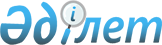 О республиканском бюджете на 2012 - 2014 годыЗакон Республики Казахстан от 24 ноября 2011 года № 496-IV      Примечание РЦПИ!

      Порядок введения в действие настоящего Закона РК (см. ст. 27)

      Статья 1. Утвердить республиканский бюджет на 2012–2014 годы согласно приложениям 1, 2 и 3 соответственно, в том числе на 2012 год в следующих объемах:



      1) доходы – 4 729 852 668 тысяч тенге, в том числе по:



      налоговым поступлениям – 2 951 663 443 тысячи тенге;



      неналоговым поступлениям – 241 253 675 тысяч тенге;



      поступлениям от продажи основного капитала – 19 698 025 тысяч тенге;



      поступлениям трансфертов – 1 517 237 525 тысяч тенге;



      2) затраты – 5 301 003 844 тысячи тенге;



      3) чистое бюджетное кредитование – 50 758 465 тысяч тенге, в том числе:



      бюджетные кредиты – 174 515 975 тысяч тенге;



      погашение бюджетных кредитов – 123 757 510 тысяч тенге;



      4) сальдо по операциям с финансовыми активами – 361 236 077 тысяч тенге, в том числе:



      приобретение финансовых активов – 361 746 077 тысяч тенге;



      поступления от продажи финансовых активов государства – 510 000 тысяч тенге;



      5) дефицит – -983 145 718 тысяч тенге, или 3,1 процента к валовому внутреннему продукту страны;



      6) финансирование дефицита бюджета – 983 145 718 тысяч тенге.

      Сноска. Статья 1 в редакции Закона РК от 20.11.2012 № 51-V (вводится в действие с 01.01.2012).

      Статья 2. Предусмотреть в республиканском бюджете на 2012 год поступления арендных плат за пользование Российской Федерацией комплексом «Байконур» в сумме 17 077 500 тысяч тенге и военными полигонами в сумме 3 680 721 тысячи тенге.

      Статья 3. Утвердить объемы поступлений в бюджет на 2012 год, направляемых в Национальный фонд Республики Казахстан, согласно приложению 4.

      Статья 4. Установить, что в доход соответствующего бюджета зачисляются:



      по коду «Налог на добычу полезных ископаемых» классификации доходов единой бюджетной классификации - задолженность недропользователей по роялти, а также роялти по контрактам на недропользование, в которых сохраняются гарантии стабильности налогового режима;



      по коду «Социальный налог» классификации доходов единой бюджетной классификации - задолженность по взносам, ранее перечислявшимся в Пенсионный фонд, Государственный центр по выплате пенсий, Фонд обязательного медицинского страхования, Фонд государственного социального страхования, Фонд содействия занятости, а также отчисления пользователей автомобильных дорог, ранее поступавшие в Дорожный фонд.



      При этом налогоплательщики, осуществляющие деятельность по контрактам на недропользование, в которых сохраняются гарантии стабильности налогового режима, уменьшают вышеуказанные отчисления или социальный налог на сумму отчислений в Государственный фонд социального страхования, исчисленную в соответствии с Законом Республики Казахстан «Об обязательном социальном страховании»;



      по коду «Бензин (за исключением авиационного) собственного производства, реализуемый производителями оптом» - задолженность по сбору с бензина, ранее поступавшему в Дорожный фонд;



      по коду «Дизельное топливо собственного производства, реализуемое производителями оптом» - задолженность по сбору с дизельного топлива, ранее поступавшему в Дорожный фонд.

      Статья 5. Отрицательное сальдо, образовавшееся по состоянию на 31 декабря 1998 года в результате превышения сумм начисленных работодателями пособий по временной нетрудоспособности, беременности и родам, при рождении ребенка, на погребение, выплачивавшихся из Фонда государственного социального страхования, над начисленной суммой отчислений в указанный фонд, ежемесячно засчитывается в счет уплаты социального налога в пределах 4 процентов от фонда заработной платы.

      Статья 6. Предусмотреть в республиканском бюджете на 2012 год объемы бюджетных изъятий из областных бюджетов, бюджета города Алматы в республиканский бюджет в сумме 102 114 759 тысяч тенге, в том числе:



      Атырауской - 39 467 955 тысяч тенге;



      Мангистауской - 16 076 180 тысяч тенге;



      города Алматы - 46 570 624 тысячи тенге.

      Статья 7. Предусмотреть в республиканском бюджете на 2012 год поступления трансфертов из областных бюджетов, бюджетов городов Астаны и Алматы в связи с передачей:



      функций и полномочий по проведению государственного технического осмотра транспортных средств - 55 913 тысяч тенге;



      подразделения специального назначения «Арлан» - 921 164 тысячи тенге;



      функции по производству крови, ее компонентов и препаратов для государственных организаций здравоохранения республиканского значения - 864 612 тысяч тенге;



      полномочий местных исполнительных органов:



      по вопросам государственного архитектурно-строительного контроля и лицензирования – 756 683 тысячи тенге;



      по вопросам повышения квалификации педагогических работников - 1 520 109 тысяч тенге;



      по организации деятельности центров обслуживания населения - 10 331 275 тысяч тенге.



      Поступления в республиканский бюджет указанных сумм трансфертов из областных бюджетов, бюджетов городов Астаны и Алматы определяются на основании решения Правительства Республики Казахстан.

      Сноска. Статья 7 с изменением, внесенным Законом РК от 16.03.2012 № 6-V (вводится в действие с 01.01.2012).

      Статья 8. Предусмотреть в республиканском бюджете на 2012 год размер гарантированного трансферта из Национального фонда Республики Казахстан в сумме 1 380 000 000 тысяч тенге.

      Сноска. Статья 8 в редакции Закона РК от 16.03.2012 № 6-V (вводится в действие с 01.01.2012).

      Статья 9. Установить с 1 января 2012 года:



      1) минимальный размер заработной платы - 17 439 тенге;



      2) размер государственной базовой пенсионной выплаты - 8 720 тенге;



      3) минимальный размер пенсии - 17 491 тенге;



      4) месячный расчетный показатель для исчисления пособий и иных социальных выплат, а также для применения штрафных санкций, налогов и других платежей в соответствии с законодательством Республики Казахстан - 1 618 тенге;



      5) величину прожиточного минимума для исчисления размеров базовых социальных выплат - 17 439 тенге.

      Статья 10. Выполнение гарантий государства получателям пенсионных выплат по сохранности обязательных пенсионных взносов в накопительных пенсионных фондах в размере фактически внесенных обязательных пенсионных взносов с учетом уровня инфляции на момент приобретения получателем права на пенсионные выплаты осуществляется по республиканской бюджетной программе 002 «Социальное обеспечение отдельных категорий граждан» Министерства труда и социальной защиты населения Республики Казахстан в порядке, определяемом Правительством Республики Казахстан.

      Статья 11. Установить с 1 января 2012 года месячный размер денежной компенсации на содержание жилища и оплату коммунальных услуг в сумме 3 739 тенге военнослужащим (кроме военнослужащих срочной службы) и сотрудникам специальных государственных и правоохранительных органов.

      Сноска. Статья 11 с изменением, внесенным Законом РК от 13.02.2012 № 553-IV (вводится в действие по истечении десяти календарных дней после его первого официального опубликования).

      Статья 12. Предусмотреть в республиканском бюджете на 2012 год объемы субвенций, передаваемых из республиканского бюджета в областные бюджеты, бюджет города Астаны, в сумме 880 645 461 тысячи тенге, в том числе:



      Акмолинской - 53 579 911 тысяч тенге;



      Актюбинской - 31 721 533 тысячи тенге;



      Алматинской - 103 882 787 тысяч тенге;



      Восточно-Казахстанской - 89 595 453 тысячи тенге;



      Жамбылской - 85 094 218 тысяч тенге;



      Западно-Казахстанской - 17 113 055 тысяч тенге;



      Карагандинской - 61 399 259 тысяч тенге;



      Костанайской - 52 272 915 тысяч тенге;



      Кызылординской - 71 593 511 тысяч тенге;



      Павлодарской - 28 929 362 тысячи тенге;



      Северо-Казахстанской - 50 717 343 тысячи тенге;



      Южно-Казахстанской - 216 436 264 тысячи тенге;



      города Астаны - 18 309 850 тысяч тенге.

      Статья 13. Распределение и (или) порядок использования целевых текущих трансфертов областными бюджетами, бюджетами городов Астаны и Алматы на 2012 год определяются на основании решения Правительства Республики Казахстан:



      1) на содержание, материально-техническое оснащение дополнительной штатной численности миграционной полиции;



      2) на содержание штатной численности, осуществляющей обслуживание режимных стратегических объектов;



      3) на содержание и материально-техническое оснащение центра временного размещения оралманов и центра адаптации и интеграции оралманов;



      4) на обеспечение безопасности дорожного движения;



      5) на содержание вновь вводимых объектов спорта;



      6) на увеличение размера доплаты за квалификационную категорию учителям школ-интернатов для одаренных в спорте детей;



      7) на проведение противоэпизоотических мероприятий;



      8) на субсидирование стоимости услуг по подаче питьевой воды из особо важных групповых и локальных систем водоснабжения, являющихся безальтернативными источниками питьевого водоснабжения;



      9) исключен Законом РК от 20.11.2012 № 51-V (вводится в действие с 01.01.2012);



      10) на поддержку семеноводства;



      11) на поддержку племенного животноводства;



      12) на субсидирование повышения продуктивности и качества продукции животноводства;



      13) для реализации мер социальной поддержки специалистов;



      14) на формирование региональных стабилизационных фондов продовольственных товаров;



      14-1) на организацию и проведение идентификации сельскохозяйственных животных;



      15) на предоставление специальных социальных услуг;



      16) на капитальный и средний ремонт автомобильных дорог областного, районного значения и улиц населенных пунктов;



      17) на субсидирование пассажирских перевозок метрополитеном;



      17-1) на решение вопросов обустройства моногородов;



      18) в связи с передачей штатной численности педагогических работников общеобразовательных школ государственных учреждений уголовно-исполнительной системы;



      19) на реализацию государственного образовательного заказа в дошкольных организациях образования;



      20) на реализацию Государственной программы развития образования в Республике Казахстан на 2011-2020 годы;



      21) на ежемесячную выплату денежных средств опекунам (попечителям) на содержание ребенка-сироты (детей-сирот) и ребенка (детей), оставшегося без попечения родителей;



      22) на обновление и переоборудование учебно-производственных мастерских, лабораторий учебных заведений технического и профессионального образования;



      23) на увеличение размера доплаты за квалификационную категорию учителям школ и воспитателям дошкольных организаций образования;



      24) на установление доплаты за организацию производственного обучения мастерам производственного обучения организаций технического и профессионального образования;



      25) на повышение оплаты труда учителям, прошедшим повышение квалификации по учебным программам АОО «Назарбаев интеллектуальные школы»;



      26) на обеспечение и расширение гарантированного объема бесплатной медицинской помощи;



      26-1) на содержание вновь вводимых объектов здравоохранения;



      27) на материально-техническое оснащение медицинских организаций здравоохранения на местном уровне;



      28) на оказание жилищной помощи.

      Сноска. Статья 13 с изменениями, внесенными законами РК от 16.03.2012 № 6-V (вводится в действие с 01.01.2012); от 20.11.2012 № 51-V (вводится в действие с 01.01.2012).

      Статья 14. Распределение и (или) порядок использования средств, реализуемых по следующим направлениям, определяются на основании решения Правительства Республики Казахстан:



      1) субсидирование ставки вознаграждения по кредитам, выдаваемым на поддержку сельского хозяйства;



      2) субсидирование систем управления производством сельскохозяйственной продукции;



      3) удешевление стоимости затрат на транспортные расходы при экспорте зерна;



      4) поддержка частного предпринимательства в регионах в рамках программы «Дорожная карта бизнеса-2020»;



      5) реализация проектов, а также государственная поддержка местного самоуправления в рамках программы «Развитие регионов»;



      6) кредитование областных бюджетов, бюджетов городов Астаны и Алматы на проведение ремонта общего имущества объектов кондоминиума.

      Статья 15. Распределение средств на реализацию Программы занятости 2020 определяется на основании решения Правительства Республики Казахстан.

      Статья 16. Распределение средств на реализацию межсекторального и межведомственного взаимодействия по вопросам охраны здоровья граждан на 2012 год определяется на основании решения Правительства Республики Казахстан.

      Статья 17. Распределение средств по базовому финансированию субъектов научной и (или) научно-технической деятельности определяется на основании решения Правительства Республики Казахстан.

      Статья 18. Утвердить резерв Правительства Республики Казахстан на 2012 год в сумме 92 208 383 тысячи тенге.

      Сноска. Статья 18 в редакции Закона РК от 20.11.2012 № 51-V (вводится в действие с 01.01.2012).

      Статья 19. Учесть, что в составе затрат Министерства по чрезвычайным ситуациям Республики Казахстан на формирование и хранение государственного материального резерва предусмотрены средства в сумме 11 639 691 тысячи тенге, в том числе с отражением в доходах республиканского бюджета средств от реализации материальных ценностей, выпущенных в порядке освежения, в сумме 6 690 311 тысяч тенге.

      Сноска. Статья 19 в редакции Закона РК от 16.03.2012 № 6-V (вводится в действие с 01.01.2012).

      Статья 20. Установить, что с 1 января 2012 года прекращаются требования Правительства Республики Казахстан по государственным образовательным и студенческим кредитам в случае смерти заемщика либо объявления его умершим.

      Примечание РЦПИ!

      Статья 21 вводится в действие с 01.07.2011 (см. ст. 27).

      Статья 21. Предусмотреть в республиканском бюджете на 2012 год реализацию бюджетных инвестиций с отлагательным условием о представлении администраторами бюджетных программ недостающей документации в течение шести месяцев со дня положительного предложения Республиканской бюджетной комиссии, которая подлежит корректировке при несоблюдении данного условия.

      Статья 22. Предусмотреть в республиканском бюджете на 2012 год 363 970 тысяч тенге для погашения и обслуживания гарантированных государством займов.

      Статья 23. Установить лимит предоставления государственных гарантий Республики Казахстан в 2012 году в размере 60 000 000 тысяч тенге.

      Статья 24. Установить лимит правительственного долга на 31 декабря 2012 года в размере 3 900 000 000 тысяч тенге.

      Статья 25. Установить лимит предоставления поручительств государства в 2012 году в размере 50 000 000 тысяч тенге.

      Статья 25-1. Установить, что лимит концессионных обязательств Правительства Республики Казахстан в 2012 году не применяется.

      Сноска. Закон дополнен статьей 25-1 в соответствии с Законом РК от 20.11.2012 № 51-V (вводится в действие с 01.01.2012). 

      Статья 26. Утвердить перечень республиканских бюджетных программ, не подлежащих секвестру в процессе исполнения республиканского бюджета на 2012 год, согласно приложению 5.



      Установить, что в процессе исполнения местных бюджетов на 2012 год не подлежат секвестру местные бюджетные программы согласно приложению 6.

      Статья 27. Настоящий Закон вводится в действие с 1 января 2012 года, за исключением статьи 21, которая вводится в действие с 1 июля 2011 года.      Президент

      Республики Казахстан                      Н. НАЗАРБАЕВ

ПРИЛОЖЕНИЕ 1         

к Закону Республики Казахстан 

"О республиканском бюджете  

на 2012 - 2014 годы"    

от 24 ноября 2011 года № 496-IV 

Республиканский бюджет на 2012 год      Сноска. Приложение 1 в редакции Закона РК от 20.11.2012 № 51-V (вводится в действие с 01.01.2012).

ПРИЛОЖЕНИЕ 2          

к Закону Республики Казахстан  

О республиканском бюджете    

на 2012 - 2014 годы"      

от 24 ноября 2011 года № 496-IV 

Республиканский бюджет на 2013 год

ПРИЛОЖЕНИЕ 3         

к Закону Республики Казахстан  

"О республиканском бюджете   

на 2012 - 2014 годы"     

от 24 ноября 2011 года № 496-IV 

Республиканский бюджет на 2014 год

ПРИЛОЖЕНИЕ 4         

к Закону Республики Казахстан 

"О республиканском бюджете   

на 2012 – 2014 годы"     

от 24 ноября 2011 года № 496-IV 

Объемы поступлений в бюджет на 2012 год,

направляемые в Национальный фонд Республики Казахстан      Сноска. Приложение 4 в редакции Закона РК от 20.11.2012 № 51-V (вводится в действие с 01.01.2012).

ПРИЛОЖЕНИЕ 5         

к Закону Республики Казахстан 

"О республиканском бюджете   

на 2012 – 2014 годы"     

от 24 ноября 2011 года № 496-IV 

Перечень республиканских бюджетных программ,

не подлежащих секвестру в процессе исполнения

республиканского бюджета на 2012 год

ПРИЛОЖЕНИЕ 6          

к Закону Республики Казахстан  

"О республиканском бюджете   

на 2012 – 2014 годы"     

от 24 ноября 2011 года № 496-IV 

Перечень местных бюджетных программ,

не подлежащих секвестру в процессе исполнения

местных бюджетов на 2012 год
					© 2012. РГП на ПХВ «Институт законодательства и правовой информации Республики Казахстан» Министерства юстиции Республики Казахстан
				КатегорияКатегорияКатегорияНаименованиеСумма, 

тыс. тенгеКлассКлассНаименованиеСумма, 

тыс. тенгеПодклассНаименованиеСумма, 

тыс. тенге11123I. Доходы4 729 852 6681Налоговые поступления2 951 663 4431Подоходный налог1 081 223 7001Корпоративный подоходный налог1 081 223 7005Внутренние налоги на товары, работы и услуги1 134 757 9541Hалог на добавленную стоимость886 943 3392Акцизы25 711 0623Поступления за использование природных и других ресурсов214 028 9804Сборы за ведение предпринимательской и профессиональной деятельности3 190 5005Налог на игорный бизнес4 884 0736Hалоги на международную торговлю и внешние операции721 843 4861Таможенные платежи704 619 3142Прочие налоги на международную торговлю и операции17 224 1727Прочие налоги2 3351Прочие налоги2 3358Обязательные платежи, взимаемые за совершение юридически значимых действий и (или) выдачу документов уполномоченными на то государственными органами или должностными лицами13 835 9681Государственная пошлина13 835 9682Неналоговые поступления241 253 6751Доходы от государственной собственности208 005 0531Поступления части чистого дохода государственных предприятий3 700 0003Дивиденды на государственные пакеты акций, находящиеся в государственной собственности167 751 0824Доходы на доли участия в юридических лицах, находящиеся в государственной собственности33 2085Доходы от аренды имущества, находящегося в государственной собственности27 169 9596Вознаграждения за размещение бюджетных средств на банковских счетах343 9007Вознаграждения по кредитам, выданным из государственного бюджета1 477 7359Прочие доходы от государственной собственности7 529 1692Поступления от реализации товаров (работ, услуг) государственными учреждениями, финансируемыми из государственного бюджета1 498 0551Поступления от реализации товаров (работ, услуг) государственными учреждениями, финансируемыми из государственного бюджета1 498 0553Поступления денег от проведения государственных закупок, организуемых государственными учреждениями, финансируемыми из государственного бюджета17 7431Поступления денег от проведения государственных закупок, организуемых государственными учреждениями, финансируемыми из государственного бюджета17 7434Штрафы, пени, санкции, взыскания, налагаемые государственными учреждениями, финансируемыми из государственного бюджета, а также содержащимися и финансируемыми из бюджета (сметы расходов) Национального Банка Республики Казахстан 16 020 3481Штрафы, пени, санкции, взыскания, налагаемые государственными учреждениями, финансируемыми из государственного бюджета, а также содержащимися и финансируемыми из бюджета (сметы расходов) Национального Банка Республики Казахстан, за исключением поступлений от организаций нефтяного сектора 16 020 3485Гранты1 199 5262Финансовая помощь1 199 5266Прочие неналоговые поступления14 512 9501Прочие неналоговые поступления14 512 9503Поступления от продажи основного капитала19 698 0251Продажа государственного имущества, закрепленного за государственными учреждениями257 7141Продажа государственного имущества, закрепленного за государственными учреждениями257 7142Продажа товаров из государственного материального резерва19 440 3111Продажа товаров из государственного материального резерва19 440 3114Поступления трансфертов 1 517 237 5251Трансферты из нижестоящих органов государственного управления137 237 5251Трансферты из областных бюджетов, бюджетов городов Астаны и Алматы137 237 5254Трансферты из Национального фонда 1 380 000 0001Трансферты из Национального фонда в республиканский бюджет1 380 000 000Функциональная группаФункциональная группаФункциональная группаНаименованиеСумма, 

тыс. тенгеАдминистраторАдминистраторНаименованиеСумма, 

тыс. тенгеПрограммаНаименованиеСумма, 

тыс. тенге11123II. Затраты5 301 003 8441Государственные услуги общего характера235 948 833101Администрация Президента Республики Казахстан3 406 075001Услуги по обеспечению деятельности Главы государства 2 963 119002Прогнозно-аналитическое обеспечение стратегических аспектов внутренней и внешней политики государства192 867003Обеспечение сохранности архивного фонда, печатных изданий и их специальное использование205 373005Капитальные расходы подведомственных учреждений44 716102Хозяйственное управление Парламента Республики Казахстан9 727 805001Услуги по обеспечению деятельности Парламента Республики Казахстан 9 720 646090Социологические исследования по разработке законопроектов7 159104Канцелярия Премьер-Министра Республики Казахстан2 161 311001Услуги по обеспечению деятельности Премьер-Министра Республики Казахстан 1 700 171011Обеспечение деятельности Назарбаев центра 461 140106Национальный центр по правам человека65 436001Услуги по соблюдению прав и свобод человека и гражданина65 016002Капитальные расходы Национального центра по правам человека420201Министерство внутренних дел Республики Казахстан16 146002Обеспечение политических интересов страны в области общественного порядка16 146204Министерство иностранных дел Республики Казахстан35 813 410001Услуги по координации внешнеполитической деятельности 5 369 321003Делимитация и демаркация государственной границы220 674004Капитальные расходы Министерства иностранных дел Республики Казахстан1 293 322005Заграничные командировки2 802 146008Обеспечение специальной, инженерно-технической и физической защиты дипломатических представительств за рубежом70 537009Приобретение и строительство объектов недвижимости за рубежом для размещения дипломатических представительств Республики Казахстан2 345 706010Представление интересов Республики Казахстан за рубежом17 531 744013Представление интересов Республики Казахстан в международных организациях, уставных и других органах Содружества Независимых Государств 203 331017Участие Республики Казахстан в международных организациях, иных международных и прочих органах5 947 629018Оплата за аренду офисных помещений для представительств международных организаций, аккредитованных в Республике Казахстан29 000215Министерство транспорта и коммуникаций Республики Казахстан27 345 076024Организация деятельности центров обслуживания населения по предоставлению государственных услуг физическим и юридическим лицам по принципу «одного окна» 15 580 082025Сопровождение системы управления и мониторинга сетей операторов связи 377 306027Международно-правовая защита и координация орбитально-частотного ресурса Республики Казахстан 152 216036Сопровождение системы мониторинга информационно-коммуникационных сетей 280 480039Обеспечение функционирования межведомственных информационных систем 6 130 715040Создание информационной инфраструктуры государственных органов2 838 681042Услуги по проведению оценки эффективности деятельности центральных государственных и местных исполнительных органов по применению информационных технологий 56 397043Развитие государственной базы данных 613 075050Целевые трансферты на развитие областным бюджетам, бюджетам городов Астаны и Алматы на строительство специализированных центров обслуживания населения1 316 124217Министерство финансов Республики Казахстан71 938 599001Услуги по обеспечению бюджетного планирования, исполнения и контроля за исполнением государственного бюджета51 283 441002Осуществление аудита инвестиционных проектов, финансируемых международными финансовыми организациями 23 000003Проведение процедур ликвидации и банкротства87 141008Проведение мониторинга бюджетных инвестиционных проектов58 863009Услуги кинологического центра118 936014Модернизация таможенной службы942 120016Приватизация, управление государственным имуществом, постприватизационная деятельность и регулирование споров, связанных с этим426 925019Выплата курсовой разницы по льготным жилищным кредитам18 494021Капитальные расходы Министерства финансов Республики Казахстан1 477 894023Проведение таможенной экспертизы24 440025Услуги учебно-методического центра87 940026Строительство объектов таможенного контроля и таможенной инфраструктуры2 381 202027Проведение мониторинга собственности и использование его результатов283 838031Создание информационной системы «ТАИС» и «Электронная таможня»735 373033Развитие автоматизированной интегрированной информационной системы «Электронные государственные закупки»83 105036Модернизация информационных систем Налоговых органов, связанных с изменением налогового законодательства6 958 898040Строительство центров приема и обработки информации налоговых органов4 491061Создание интегрированной автоматизированной информационной системы «е-Минфин» 1 485 000067Финансирование политических партий3 473 132070Учет арендованного имущества комплекса «Байконур»22 342072Реформирование системы налогового администрирования199 526073Развитие Интегрированной информационной системы Казначейства и создание компонента «Казначейство-клиент»1 573 498104Борьба с наркоманией и наркобизнесом189 000220Министерство экономического развития и торговли Республики Казахстан7 235 355001Услуги по формированию и развитию экономической и торговой политики, системы государственного планирования и управления3 639 094005Услуги по совершенствованию мобилизационной подготовки и мобилизации47 823006Экспертиза и оценка документации по вопросам бюджетных инвестиций и концессии302 643010Взаимодействие с международными рейтинговыми агентствами по вопросам пересмотра суверенного кредитного рейтинга Республики Казахстан 31 220011Обеспечение реализации исследований проектов, осуществляемых совместно с международными организациями1 298 250012Повышение конкурентоспособности регионов и совершенствование государственного управления1 138 074029Услуги по реализации торговой политики392 195033Услуги по обеспечению проведения Астанинского экономического форума370 756044Капитальные расходы Министерства экономического развития и торговли Республики Казахстан15 300225Министерство образования и науки Республики Казахстан37 924 161014Государственные премии и стипендии 85 433015Капитальные расходы государственных организаций в сфере обеспечения науки650 957055Научная и (или) научно-техническая деятельность 28 146 469130Базовое финансирование субъектов научной и (или) научно-технической деятельности9 041 302406Счетный комитет по контролю за исполнением республиканского бюджета1 144 405001Услуги по обеспечению контроля за исполнением республиканского бюджета 904 199003Повышение квалификации и переподготовки кадров органов финансового контроля111 901004Исследование финансовых нарушений 88 567005Капитальные расходы Счетного комитета по контролю за исполнением республиканского бюджета39 738606Агентство Республики Казахстан по статистике8 501 912001Услуги по регулированию в области статистической деятельности и межотраслевой координации государственной статистики5 302 199002Услуги по сбору и обработке статистических данных1 259 760004Прикладные научные исследования в области государственной статистики950006Проведение национальной переписи1 180007Капитальные расходы Агентства Республики Казахстан по статистике637 153009Услуги по распространению статистических данных77 818011Создание и развитие интегрированной информационной системы «е-Статистика»894 918012Укрепление национальной статистической системы Республики Казахстан327 934608Агентство Республики Казахстан по делам государственной службы1 039 075001Формирование и реализация единой государственной политики в сфере государственной службы872 159005Услуги по тестированию кадров государственной службы республики 109 016009Капитальные расходы Агентства Республики Казахстан по делам государственной службы27 900015Проведение научных исследований и разработка научно-прикладных методик в области государственной службы30 000619Агентство Республики Казахстан по делам строительства и жилищно-коммунального хозяйства4 799 604034Выплата премий по вкладам в жилищные строительные сбережения4 799 604637Конституционный Совет Республики Казахстан279 006001Обеспечение верховенства Конституции Республики Казахстан на территории республики 275 268002Капитальные расходы Конституционного Совета Республики Казахстан3 738690Центральная избирательная комиссия Республики Казахстан4 864 326001Организация проведения выборов463 945002Проведение выборов4 393 726003Капитальные расходы Центральной избирательной комиссии Республики Казахстан6 655694Управление делами Президента Республики Казахстан19 687 131001Услуги по обеспечению деятельности Главы государства, Премьер-Министра и других должностных лиц государственных органов 17 292 580009Обновление парка автомашин для государственных органов 437 188017Капитальные расходы Управления делами Президента Республики Казахстан694 959020Пополнение и содержание фонда Первого Президента Республики Казахстан, хранение личной библиотеки и личного архива Первого Президента Республики Казахстан – Лидера Нации284 147023Создание и развитие информационных систем Администрации Президента, Канцелярии Премьер-Министра, Управления делами Президента Республики Казахстан141 000024Капитальные расходы подведомственных организаций Управления делами Президента Республики Казахстан 837 2572Оборона324 086 846202Министерство по чрезвычайным ситуациям Республики Казахстан60 405 440001Услуги по формированию и реализации государственной политики в области предупреждения и ликвидации чрезвычайных ситуаций природного и техногенного характера7 475 532002Предупреждение и ликвидация чрезвычайных ситуаций природного и техногенного характера30 740 858003Строительство и реконструкция объектов защиты от чрезвычайных ситуаций10 827 144004Анализ и проведение испытаний в области пожарной безопасности11 583005Капитальные расходы Министерства по чрезвычайным ситуациям Республики Казахстан 511 007007Подготовка специалистов государственных органов и учреждений к действиям в условиях чрезвычайной ситуации22 133008Приобретение жилья военнослужащим137 310009Прикладные научные исследования в области чрезвычайных ситуаций54 053011Капитальные расходы подведомственных учреждений Министерства по чрезвычайным ситуациям Республики Казахстан 10 283 526017Подготовка специалистов системы Министерства по чрезвычайным ситуациям в зарубежных учебных заведениях 42 294020Целевые трансферты на развитие областным бюджетам, бюджетам городов Астаны и Алматы на проведение работ по инженерной защите населения, объектов и территорий от природных стихийных бедствий 300 000208Министерство обороны Республики Казахстан258 990 756001Услуги по определению и реализации государственной политики в области организации обороны и Вооруженных Сил Республики Казахстан 1 952 733002Создание автоматизированной системы управления Вооруженных Сил4 036 580004Строительство объектов Вооруженных Сил15 152 627006Модернизация, восстановление и приобретение вооружения, военной и иной техники, систем связи в рамках межотраслевой государственной программы67 074 809007Тыловое обеспечение Вооруженных Сил24 366 493009Капитальные расходы подведомственных учреждений Министерства обороны Республики Казахстан756 045010Обеспечение специальной деятельности7 175 327013Обеспечение внешнеполитических интересов739 596014Повышение воспитательной и морально-психологической подготовки военнослужащих440 074015Подготовка допризывников по военно-техническим специальностям236 507016Капитальные расходы Вооруженных Сил Республики Казахстан5 801 816019Повышение боевой готовности Вооруженных Сил Республики Казахстан128 182 150021Обеспечение жильем военнослужащих2 938 858090Исследования в области обороны137 141678Республиканская гвардия Республики Казахстан4 690 650001Участие в обеспечении безопасности охраняемых лиц, объектов и в выполнении церемониальных ритуалов4 440 650002Программа развития Республиканской гвардии250 0003Общественный порядок, безопасность, правовая, судебная, уголовно-исполнительная деятельность458 865 539104Канцелярия Премьер-Министра Республики Казахстан827 673002Услуги по обеспечению технической защиты информации в государственных органах и учреждениях49 348003Обеспечение фельдъегерской связью государственных учреждений698 554004Капитальные расходы подведомственных учреждений46 875005Услуги по подготовке и повышению квалификации специалистов государственных органов и учреждений в области информационной безопасности32 896201Министерство внутренних дел Республики Казахстан188 108 452001Услуги по определению и организации реализации государственной политики в области охраны общественного порядка и обеспечения общественной безопасности 38 350 347003Обеспечение защиты прав и свобод лиц, участвующих в уголовном процессе131 863004Услуги внутренних войск по обеспечению общественной безопасности 40 356 074005Услуги по обеспечению деятельности Министерства внутренних дел Республики Казахстан587 134007Строительство, реконструкция объектов общественного порядка, безопасности и уголовно исполнительной системы5 183 769008Модернизация и развитие спутниковой сети передачи данных и телефонии 330 755009Целевые трансферты на развитие областным бюджетам и бюджету города Алматы на строительство объектов общественного порядка и безопасности2 246 073010Услуги по охране общественного порядка и обеспечению общественной безопасности 16 664 684015Изготовление документов, удостоверяющих личность 7 982 530016Изготовление водительских удостоверений, документов, номерных знаков для государственной регистрации транспортных средств4 008 955017Осуществление оперативно-розыскной деятельности6 730 167018Оплата юридической помощи, оказываемой адвокатами лицам, освобожденным от ее оплаты438 731020Услуги по профилактике наркомании и наркобизнеса51 500022Капитальные расходы Министерства внутренних дел Республики Казахстан8 188 956024Капитальные расходы подведомственных учреждений Министерства внутренних дел Республики Казахстан2 879 677025Стимулирование добровольной возмездной сдачи незаконно хранящегося оружия, боеприпасов и взрывчатых веществ545 713027Капитальные расходы внутренних войск Министерства внутренних дел Республики Казахстан13 564 839033Целевые текущие трансферты областным бюджетам, бюджетам городов Астаны и Алматы на содержание, материально-техническое оснащение дополнительной штатной численности миграционной полиции1 855 711035Целевые текущие трансферты областным бюджетам, бюджетам городов Астаны и Алматы на содержание и материально-техническое оснащение центра временного размещения оралманов и центра адаптации и интеграции оралманов149 190040Содержание осужденных, подозреваемых и обвиняемых лиц29 243 587041Капитальные расходы органов и учреждений уголовно-исполнительной системы5 553 087043Целевые трансферты на развитие областному бюджету Восточно-Казахстанской области на строительство котельной в поселке Солнечный1 801 217045Целевые текущие трансферты областным бюджетам, бюджетам городов Астана и Алматы на обеспечение безопасности дорожного движения676 790046Целевые текущие трансферты бюджету города Алматы на содержание дополнительной штатной численности ДВД города Алматы по обеспечению охраны общественного порядка и общественной безопасности на метрополитене 365 892047Целевые текущие трансферты областным бюджетам, бюджету города Алматы на содержание штатной численности, осуществляющей обслуживание режимных стратегических объектов154 019104Борьба с наркоманией и наркобизнесом67 192221Министерство юстиции Республики Казахстан24 096 797001Правовое обеспечение деятельности государства 8 024 831002Проведение судебных экспертиз 2 104 808005Оказание юридической помощи адвокатами280 663006Научная экспертиза проектов нормативных правовых актов, международных договоров, концепций законопроектов2 226 872007Охрана прав интеллектуальной собственности6 096009Правовая пропаганда79 775013Обеспечение исполнения судебных актов3 067 979016Оценка, хранение и реализация конфискованного и арестованного имущества98 171022Капитальные расходы органов юстиции 1 182 147047Представление и защита интересов государства, оценка перспектив судебных или арбитражных разбирательств и юридическая экспертиза проектов контрактов на недропользование и инвестиционных договоров6 712 620055Обеспечение деятельности института законодательства Республики Казахстан312 835410Комитет национальной безопасности Республики Казахстан156 653 952001Обеспечение национальной безопасности143 566 587002Программа развития системы национальной безопасности13 084 365105Разработка и экспертиза технико-экономических обоснований республиканских бюджетных инвестиционных проектов и концессионных проектов3 000411Служба внешней разведки Республики Казахстан «Сырбар»8 261 416001Обеспечение внешней разведки8 261 416501Верховный Суд Республики Казахстан30 743 652001Обеспечение высшим судебным органом судебной защиты прав, свобод и законных интересов граждан и организаций2 252 911002Создание единой автоматизированной информационно-аналитической системы органов судебной системы Республики Казахстан294 643003Обеспечение защиты прав и свобод лиц, участвующих в судебном процессе25 557004Обеспечение жильем судей966 955007Обеспечение отправления правосудия местными органами судебной власти 23 417 153009Капитальные расходы органов судебной системы766 415012Строительство объектов органов судебной системы2 989 268013Внедрение института медиации в Республике Казахстан30 750502Генеральная прокуратура Республики Казахстан28 222 074001Осуществление высшего надзора за точным и единообразным применением законов и подзаконных актов в Республике Казахстан 17 604 806002Межгосударственное информационное взаимодействие по ведению криминального и оперативного учетов1 458003Создание единой информационно-аналитической системы Комитета по правовой статистике и специальным учетам Генеральной прокуратуры Республики Казахстан152 655004Капитальные расходы Генеральной прокуратуры Республики Казахстан928 291006Услуги по обеспечению государственных органов, юридических лиц учетной, статистической информацией в сфере правовой статистики и специальных учетов3 618 831008Строительство, реконструкция объектов для органов прокуратуры672 652009Обеспечение защиты прав и свобод лиц, участвующих в уголовном процессе82 305010Создание системы информационного обмена для правоохранительных и специальных органов Республики Казахстан1 094 722011Оказание юридической помощи адвокатами до следствия и на следствии5 565012Целевые трансферты на развитие бюджету города Астаны на строительство административного здания Генеральной прокуратуры Республики Казахстан4 060 789618Агентство Республики Казахстан по борьбе с экономической и коррупционной преступностью (финансовая полиция)13 477 165001Минимизация уровня коррупциогенности общественных отношений и криминализации экономики8 841 616002Услуги по обеспечению защиты прав и свобод лиц, участвующих в уголовном процессе288 909005Капитальные расходы Агентства Республики Казахстан по борьбе с экономической и коррупционной преступностью (финансовая полиция)1 279 003007Оперативно-розыскная деятельность органов финансовой полиции3 054 885018Оказание юридической помощи адвокатами до следствия и на следствии12 752680Служба охраны Президента Республики Казахстан8 474 358001Обеспечение безопасности Глав государств и отдельных должностных лиц8 354 775002Программа развития Службы охраны Президента Республики Казахстан119 5834Образование421 738 064104Канцелярия Премьер-Министра Республики Казахстан46 409 221008Услуги по обучению государственных служащих для повышения квалификации с привлечением зарубежных специалистов107 200009Целевой вклад в АОО «Назарбаев Университет»46 302 021201Министерство внутренних дел Республики Казахстан6 666 221021Образование в системе Министерства внутренних дел Республики Казахстан6 635 136042Целевые текущие трансферты областному бюджету Алматинской области и бюджету города Алматы в связи с передачей штатной численности педагогических работников общеобразовательных школ государственных учреждений уголовно-исполнительной системы 13 185053Строительство и реконструкция объектов образования 17 900202Министерство по чрезвычайным ситуациям Республики Казахстан588 870006Подготовка специалистов с высшим профессиональным образованием588 870208Министерство обороны Республики Казахстан9 906 439005Общеобразовательное обучение в специализированных организациях образования354 706011Подготовка специалистов с высшим и послевузовским профессиональным образованием8 949 397017Подготовка специалистов в организациях технического и профессионального, послесреднего образования 602 336212Министерство сельского хозяйства Республики Казахстан23 719007Строительство и реконструкция объектов образования в сфере сельского хозяйства23 719220Министерство экономического развития и торговли Республики Казахстан163 772042Повышение квалификации руководящих работников и менеджеров в сфере экономики163 772225Министерство образования и науки Республики Казахстан327 139 718001Формирование и реализация государственной политики в области образования и науки3 754 039002Подготовка специалистов в организациях технического и профессионального, послесреднего образования и оказание социальной поддержки обучающимся2 256 209004Развитие сетей инновационной системы по проекту коммерциализации научных исследований1 016 201005Строительство и реконструкция объектов образования и науки10 030 267008Методологическое обеспечение системы образования 2 724 197009Обучение и воспитание одаренных детей21 805 685010Проведение республиканских школьных олимпиад, конкурсов, внешкольных мероприятий республиканского значения539 554011Целевые текущие трансферты областным бюджетам, бюджетам городов Астаны и Алматы на реализацию государственного образовательного заказа в дошкольных организациях образования31 899 990012Целевые трансферты на развитие областным бюджетам, бюджетам городов Астаны и Алматы на строительство и реконструкцию объектов образования и областному бюджету Алматинской области, бюджету города Алматы для сейсмоусиления объектов образования68 122 115017Подготовка кадров в области культуры и искусства4 234 363020Подготовка специалистов с высшим, послевузовским образованием и оказание социальной поддержки обучающимся78 228 497023Повышение квалификации и переподготовка кадров государственных организаций образования6 888 756028Подготовка специалистов в высших учебных заведениях за рубежом в рамках программы «Болашак»15 435 019031Целевые текущие трансферты областным бюджетам, бюджетам городов Астаны и Алматы на реализацию Государственной программы развития образования в Республике Казахстан на 2011-2020 годы3 790 069033Оценка уровня знания казахского языка граждан Республики Казахстан и проведение внешней оценки качества образования1 319 391035Капитальные расходы организаций образования 3 972 186036Капитальные расходы Министерства образования и науки Республики Казахстан28 802044Целевые текущие трансферты областным бюджетам, бюджетам городов Астаны и Алматы на ежемесячную выплату денежных средств опекунам (попечителям) на содержание ребенка-сироты (детей-сирот), и ребенка (детей), оставшегося без попечения родителей3 887 212045Целевые текущие трансферты областным бюджетам, бюджетам городов Астаны и Алматы на обновление и переоборудование учебно-производственных мастерских, лабораторий учебных заведений технического и профессионального образования2 425 000049Нравственно-духовное образование детей и учащейся молодежи104 166050Оплата услуг поверенным агентам по возврату образовательных кредитов114 720052Внедрение системы электронного обучения в организациях среднего и технического профессионального образования15 939 656053Целевые текущие трансферты областным бюджетам, бюджетам городов Астаны и Алматы на увеличение размера доплаты за квалификационную категорию учителям школ и воспитателям дошкольных организаций образования10 816 991054Целевые текущие трансферты областным бюджетам, бюджетам городов Астаны и Алматы на установление доплаты за организацию производственного обучения мастерам производственного обучения организаций технического и профессионального образования1 376 962057Услуги по обеспечению деятельности АО «Холдинг «Кәсіпқор»597 115060Целевой вклад в АОО «Назарбаев Интеллектуальные школы»20 614 351062Целевые текущие трансферты областным бюджетам, бюджетам городов Астаны и Алматы на повышение оплаты труда учителям, прошедшим повышение квалификации по учебным программам АОО «Назарбаев Интеллектуальные школы» 232 613064Услуги по подготовке специалистов с высшим и послевузовским образованием и организации деятельности в АОО "Назарбаев Университет"12 383 611065Оплата услуг Оператору Государственной образовательной накопительной системы147 815074Модернизация технического и профессионального образования1 814 032075Целевые текущие трансферты бюджету города Астаны на изъятие земельных участков под строительство общежития Евразийского национального университета им. Гумилева для филиала МГУ им. Ломоносова и Назарбаев Интеллектуальных школ 157 267079Целевые текущие трансферты областному бюджету Алматинской области на содержание школы-интерната для детей с проблемами зрения в городе Есик Енбекшиказахского района45 927086Целевые текущие трансферты бюджету города Астаны на оснащение Национального интерактивного парка для детей и юношества в структуре Дворца школьников города Астаны435 000104Борьба с наркоманией и наркобизнесом1 940226Министерство здравоохранения Республики Казахстан26 193 499002Подготовка специалистов в организациях технического и профессионального, послесреднего образования и оказание социальной поддержки обучающимся633 128003Подготовка специалистов с высшим, послевузовским образованием и оказание социальной поддержки обучающимся22 178 837014Повышение квалификации и переподготовка кадров государственных организаций здравоохранения1 544 214024Капитальные расходы государственных организаций образования системы здравоохранения1 749 960026Строительство и реконструкция объектов образования87 360233Министерство индустрии и новых технологий Республики Казахстан8 294023Повышение квалификации и переподготовка кадров в области технического регулирования и метрологии8 294235Министерство культуры и информации Республики Казахстан23 647013Повышение квалификации и переподготовка кадров государственных организаций культуры 23 647601Национальное космическое агентство Республики Казахстан50 000017Организация переподготовки и повышения квалификации специалистов космической отрасли50 000608Агентство Республики Казахстан по делам государственной службы1 282 238003Услуги по повышению квалификации государственных служащих с привлечением иностранных преподавателей98 023004Подготовка, переподготовка и повышение квалификации государственных служащих 1 184 215618Агентство Республики Казахстан по борьбе с экономической и коррупционной преступностью (финансовая полиция)812 822004Подготовка специалистов с высшим профессиональным образованием812 822694Управление делами Президента Республики Казахстан67 243011Переподготовка и специализация врачей за рубежом67 243696Агентство Республики Казахстан по делам спорта и физической культуры2 402 361002Обучение и воспитание одаренных в спорте детей 2 058 745003Подготовка специалистов в организациях технического, профессионального, послесреднего образования и оказаниe социальной поддержки обучающимся 343 6165Здравоохранение454 056 783201Министерство внутренних дел Республики Казахстан4 488 160014Услуги по лечению военнослужащих, сотрудников правоохранительных органов и членов их семей 2 206 107039Строительство и реконструкция объектов здравоохранения2 282 053202Министерство по чрезвычайным ситуациям Республики Казахстан2 193 598111Проведение мероприятий в рамках реализации Государственной программы развития здравоохранения Республики Казахстан «Саламатты Қазақстан» на 2011-2015 годы2 193 598208Министерство обороны Республики Казахстан3 999 890008Медицинское обеспечение Вооруженных Сил3 999 890225Министерство образования и науки Республики Казахстан425 488019Оздоровление, реабилитация и организация отдыха детей425 488226Министерство здравоохранения Республики Казахстан437 775 944001Формирование государственной политики в области здравоохранения12 460 564005Целевые трансферты на развитие областным бюджетам, бюджетам городов Астаны и Алматы на строительство и реконструкцию объектов здравоохранения и областному бюджету Алматинской области и бюджету города Алматы для сейсмоусиления объектов здравоохранения43 597 587006Обеспечение санитарно-эпидемиологического благополучия населения на республиканском уровне 10 833 032007Прикладные научные исследования 1 702 892008Хранение специального медицинского резерва52 629009Целевые текущие трансферты бюджету города Алматы на капитальный ремонт сейсмоусиляемых объектов здравоохранения1 461 336010Целевые текущие трансферты областным бюджетам, бюджетам городов Астаны и Алматы на обеспечение и расширение гарантированного объема бесплатной медицинской помощи90 181 626013Капитальные расходы Министерства здравоохранения Республики Казахстан 212 885016Строительство и реконструкция объектов здравоохранения995 768017Услуги по судебно-медицинской экспертизе 2 146 492018Услуги по хранению ценностей исторического наследия в области здравоохранения10 132019Создание информационных систем здравоохранения 1 680 389021Капитальные расходы государственных организаций здравоохранения на республиканском уровне3 584 470027Целевые текущие трансферты областным бюджетам, бюджетам городов Астаны и Алматы на содержание вновь вводимых объектов здравоохранения7 700029Реформирование системы здравоохранения5 371 701031Внедрение международных стандартов в области больничного управления2 103 719036Обеспечение гарантированного объема бесплатной медицинской помощи, за исключением направлений, финансируемых на местном уровне234 243 100038Целевые текущие трансферты областным бюджетам, бюджетам городов Астаны и Алматы на материально-техническое оснащение медицинских организаций здравоохранения на местном уровне10 587 778103Межсекторальное и межведомственное взаимодействие по вопросам охраны здоровья граждан16 502 210104Борьба с наркоманией и наркобизнесом39 934694Управление делами Президента Республики Казахстан5 173 703003Санитарно-эпидемиологическое благополучие населения на республиканском уровне121 090004Оказание медицинской помощи отдельным категориям граждан4 585 632005Техническое и информационное обеспечение медицинских организаций 76 886016Капитальные расходы медицинских организаций Управления делами Президента Республики Казахстан351 095019Услуги по сопровождению комплексной медицинской информационной системы39 0006Социальная помощь и социальное обеспечение1 180 184 148213Министерство труда и социальной защиты населения Республики Казахстан1 180 184 148001Формирование государственной политики в области труда, занятости, социальной защиты населения2 975 308002Социальное обеспечение отдельных категорий граждан974 084 479003Специальные государственные пособия75 692 717004Единовременные государственные денежные компенсации отдельным категориям граждан88 175005Государственные пособия семьям, имеющим детей57 383 792006Оказание социальной помощи оралманам1 300 000007Прикладные научные исследования 71 395008Услуги по информационно-аналитическому обеспечению по базе занятости и бедности142 923009Целевые трансферты на развитие областным бюджетам, бюджетам городов Астаны и Алматы на строительство и реконструкцию объектов социального обеспечения1 020 274010Целевые текущие трансферты областным бюджетам, бюджетам городов Астаны и Алматы на предоставление специальных социальных услуг2 109 347011Услуги по обеспечению выплаты пенсий и пособий18 613 709013Возмещение за вред, причиненный жизни и здоровью, возложенное судом на государство в случае прекращения деятельности юридического лица299 713014Капитальные расходы Министерства труда и социальной защиты населения Республики Казахстан252 269015Капитальные расходы организаций социальной защиты на республиканском уровне555 181016Услуги по методологическому обеспечению оказания инвалидам протезно-ортопедической помощи33 932017Совершенствование системы социальной защиты лиц с ограниченными возможностями в рамках Конвенции ООН о правах инвалидов и развитие системы предоставления специальных социальных услуг7 500021Совершенствование системы социальной защиты населения в соответствии с международными стандартами27 473028Услуги по повышению квалификации кадров социально-трудовой сферы16 083033Развитие автоматизированной информационной системы Государственного центра по выплате пенсий и Единой информационной системы социально-трудовой сферы 231 000128Реализация мероприятий в рамках Программы занятости 202045 278 8787Жилищно-коммунальное хозяйство198 242 339215Министерство транспорта и коммуникаций Республики Казахстан2 809 508033Целевые текущие трансферты областным бюджетам на изъятие земельных участков для государственных нужд 2 809 508619Агентство Республики Казахстан по делам строительства и жилищно-коммунального хозяйства195 432 831007Проведение мероприятий по энергосбережению объектов социальной сферы и жилищно-коммунального хозяйства360 000009Целевые трансферты на развитие областным бюджетам, бюджетам городов Астаны и Алматы на проектирование, развитие, обустройство и (или) приобретение инженерно-коммуникационной инфраструктуры60 004 379010Целевые трансферты на развитие областным бюджетам, бюджетам городов Астаны и Алматы на развитие системы водоснабжения и водоотведения47 539 696011Целевые трансферты на развитие областным бюджетам, бюджетам городов Астаны и Алматы на проектирование, строительство и (или) приобретение жилья государственного коммунального жилищного фонда33 160 000012Целевые трансферты на развитие областным бюджетам, бюджетам городов Астаны и Алматы на развитие коммунального хозяйства12 286 169013Целевые трансферты на развитие областным бюджетам, бюджетам городов Астаны и Алматы на развитие благоустройства городов и населенных пунктов3 350 425019Проведение оценки технического состояния инженерных сетей533 771025Целевые текущие трансферты областному бюджету Карагандинской области на поддержание инфраструктуры города Приозерска257 000028Целевые текущие трансферты областным бюджетам, бюджетам городов Астаны и Алматы на оказание жилищной помощи147 272029Разработка обоснований инвестиций 2 746 856032Создание Центров энергоэффективности жилищно-коммунального хозяйства в городах Астана, Алматы и Актобе 650 000037Проведение обследований водохозяйственных систем 500 000038Целевые трансферты на развитие областным бюджетам, бюджетам городов Астаны и Алматы на развитие системы водоснабжения в сельских населенных пунктах 33 897 2638Культура, спорт, туризм и информационное пространство90 787 831101Администрация Президента Республики Казахстан149 307004Хранение историко-культурных ценностей149 307225Министерство образования и науки Республики Казахстан1 931 026003Обеспечение доступа к научно-историческим ценностям12 308006Обеспечение доступности научной, научно-технической и научно-педагогической информации759 352040Проведение мероприятий по молодежной политике и патриотическому воспитанию граждан1 159 366226Министерство здравоохранения Республики Казахстан14 556020Услуги по обеспечению доступа к информации в библиотеках республиканского значения14 556233Министерство индустрии и новых технологий Республики Казахстан376 926073Формирование туристского имиджа Казахстана 376 926235Министерство культуры и информации Республики Казахстан60 157 334001Формирование государственной политики в области культуры и информации645 985003Стимулирование деятелей в сфере культуры и информации67 814004Развитие государственного языка и других языков народа Казахстана438 104005Прикладные научные исследования 155 300006Капитальные расходы государственных организаций в области культуры и информации 613 901007Производство национальных фильмов 2 116 560008Проведение социально значимых и культурных мероприятий2 145 496009Обеспечение функционирования театрально-концертных организаций5 743 831010Обеспечение сохранности историко-культурного наследия 1 116 926011Проведение государственной политики в области внутриполитической стабильности и общественного согласия 658 144012Воссоздание, сооружение памятников историко-культурного наследия716 420014Свод и систематизация изучения культурного наследия казахского народа43 604015Обеспечение доступа к информации в публичных библиотеках республиканского значения 901 558016Строительство, реконструкция объектов культуры 100 734017Целевые трансферты на развитие бюджету города Астаны на увеличение уставного капитала ТОО «Театр оперы и балета»15 837 000018Издание социально-важных видов литературы 1 093 286019Обеспечение сохранности архивных документов и архива печати437 136020Пропаганда борьбы с наркоманией и наркобизнесом 10 362021Проведение государственной информационной политики 25 847 743023Целевые трансферты на развитие областным бюджетам, бюджетам городов Астаны и Алматы на развитие объектов культуры181 570024Целевые текущие трансферты областным бюджетам, бюджетам городов Астаны и Алматы на материально-техническое оснащение объектов культуры1 285 860694Управление делами Президента Республики Казахстан2 009 058006Проведение государственной информационной политики199 698015Развитие инфраструктуры Щучинско-Боровской курортной зоны1 809 360696Агентство Республики Казахстан по делам спорта и физической культуры26 149 624001Формирование государственной политики в сфере физической культуры и спорта 540 063004Поддержка развития массового спорта и национальных видов спорта217 414005Развитие спорта высших достижений 9 768 858006Целевые текущие трансферты областным бюджетам, бюджетам городов Астаны и Алматы на содержание вновь вводимых объектов спорта246 909007Капитальные расходы подведомственных организаций спорта448 459008Капитальные расходы Агентства Республики Казахстан по делам спорта и физической культуры 381 005009Повышение квалификации и переподготовка кадров в области спорта 96 104010Целевые текущие трансферты областным бюджетам, бюджетам городов Астаны и Алматы на увеличение размера доплаты за квалификационную категорию учителям школ-интернатов для одаренных в спорте детей 8 431011Бюджетные инвестиции в области спорта 10 165 836012Целевые трансферты на развитие областным бюджетам, бюджетам городов Астаны и Алматы на развитие объектов спорта4 273 987104Борьба с наркоманией и наркобизнесом 2 5589Топливно-энергетический комплекс и недропользование111 988 724225Министерство образования и науки Республики Казахстан300 034024Мониторинг сейсмологической информации300 034231Министерство нефти и газа Республики Казахстан14 460 203001Услуги по координации деятельности в области нефтяной, газовой и нефтехимической промышленности 847 003002Обеспечение ведения учета государственного имущества, право пользования которым подлежит передаче подрядчикам по нефтегазовым проектам35 821006Совершенствование нормативно-технической базы нефтяной, газовой и нефтехимической промышленности 42 500015Капитальные расходы Министерства нефти и газа Республики Казахстан26 356024Целевые трансферты на развитие областным бюджетам, бюджетам городов Астаны и Алматы на развитие газотранспортной системы 13 508 523233Министерство индустрии и новых технологий Республики Казахстан96 257 610016Совершенствование нормативно-технической базы в топливно-энергетическом комплексе 222 900029Реализация инициативы прозрачности деятельности добывающих отраслей в Республике Казахстан19 050039Формирование геологической информации 256 544040Региональные, геолого-съемочные, поисково-оценочные и поисково-разведочные работы7 263 734041Мониторинг минерально-сырьевой базы и недропользования, подземных вод и опасных геологических процессов585 292043Возмещение ущерба работникам ликвидированных шахт, переданных в республиканское государственное специализированное предприятие «Карагандаликвидшахт»295 914048Целевые трансферты на развитие областным бюджетам, бюджетам городов Астаны и Алматы на развитие теплоэнергетической системы 87 614 176697Агентство Республики Казахстан по атомной энергии970 877001Услуги по координации деятельности и обеспечению безопасности при использовании атомной энергии174 945002Капитальные расходы Агентства Республики Казахстан по атомной энергии 35 042004Консервация и ликвидация урановых рудников, захоронение техногенных отходов42 000005Обеспечение радиационной безопасности на территории Республики Казахстан576 675006Мониторинг ядерных испытаний63 921008Передислокация геофизической обсерватории «Боровое»78 29410Сельское, водное, лесное, рыбное хозяйство, особо охраняемые природные территории, охрана окружающей среды и животного мира, земельные отношения224 539 422212Министерство сельского хозяйства Республики Казахстан203 055 044001Формирование и реализация политики государства в сфере развития агропромышленного комплекса, водного, лесного, охотничьего, рыбного хозяйства и аграрной науки 11 246 242002Сохранение мелиоративного состояния земель218 393003Защита растений4 644 278004Карантин растений713 978005Определение сортовых и посевных качеств семенного и посадочного материала 292 241008Строительство объектов инфраструктуры лесного хозяйства и особо охраняемых природных территорий 142 324009Целевые текущие трансферты областным бюджетам, бюджетам городов Астаны и Алматы на проведение противоэпизоотических мероприятий9 746 763011Строительство, реконструкция и оснащение ветеринарных лабораторий, биохранилища и здания подведомственного учреждения3 876 550013Услуги по сортоиспытанию сельскохозяйственных культур277 830016Постприватизационная поддержка сельского хозяйства 4 031019Методологические услуги в области охраны водных объектов31 392020Целевые текущие трансферты бюджету Акмолинской области на создание лесонасаждений вдоль автомобильной дороги «Астана-Щучинск» на участках «Шортанды-Щучинск»580 070021Агрометеорологический и космический мониторинг сельскохозяйственного производства47 606025Целевые трансферты на развитие бюджету Жамбылской области на берегоукрепительные работы на реке Шу вдоль государственной границы Республики Казахстан1 500 000029Строительство и реконструкция системы водоснабжения, гидротехнических сооружений41 289 872032Развитие объектов охраны подземных вод и очистки промышленных стоков в городе Усть-Каменогорске197 052034Эксплуатация трансграничных и республиканских водохозяйственных объектов, не связанных с подачей воды6 929 220037Государственный учет и кадастр рыбных ресурсов 150 834038Воспроизводство рыбных ресурсов1 410 619039Возмещение ставки вознаграждения по кредитам на поддержку сельского хозяйства1 726 000040Обеспечение сохранения и развития особо охраняемых природных территорий 6 152 161041Реабилитация и управление окружающей средой бассейна рек Нура и Ишим 2 437 830042Прикладные научные исследования в области агропромышленного комплекса3 326 643044Сохранение лесов и увеличение лесистости территории республики1 085 255047Государственный учет и регистрация тракторов, прицепов к ним, самоходных сельскохозяйственных, мелиоративных и дорожно-строительных машин и механизмов 41 887050Поддержка страхования в растениеводстве64 520051Субсидирование систем управления производством сельскохозяйственной продукции12 000052Диагностика заболеваний животных 5 728 921053Противоэпизоотические мероприятия, ликвидация очагов острых и хронических инфекционных заболеваний животных и птиц5 050 995054Капитальный ремонт и восстановление особо аварийных участков межхозяйственных каналов и гидромелиоративных сооружений3 706 151055Государственные премии в области аграрной науки67056Повышение конкурентоспособности сельскохозяйственной продукции225 206057Информационное обеспечение субъектов агропромышленного комплекса на безвозмездной основе771 864061Закуп зерна в государственные ресурсы6 750 000062Хранение и перемещение зерна государственного резерва продовольственного зерна942 500064Охрана и рациональное использование водных ресурсов688 331066Проведение природоохранных попусков2 019 202068Обеспечение охраны, защиты и воспроизводства лесов, лесопользования и учебно-производственной деятельности в области лесного хозяйства 41 615069Экспертиза качества лесных семян, учет и аттестация объектов лесосеменной базы, оценка санитарного состояния лесов и формирование постоянной лесосеменной базы116 367070Лесоохотоустройство и лесохозяйственное проектирование, учет и биологические обоснования в области лесов и животного мира 465 903071Создание зеленой зоны города Астаны2 374 991072Авиаохрана леса1 702 211073Сохранение и восстановление численности сайги, редких и исчезающих видов диких животных 677 927074Капитальные расходы Министерства сельского хозяйства Республики Казахстан149 492081Мониторинг, референция, лабораторная диагностика и обеспечение пищевой безопасности в ветеринарии252 935082Целевые текущие трансферты областным бюджетам, бюджетам городов Астаны и Алматы на поддержку семеноводства2 451 448083Целевые текущие трансферты областным бюджетам, бюджетам городов Астаны и Алматы на поддержку племенного животноводства10 315 593088Целевые текущие трансферты областным бюджетам, бюджетам городов Астаны и Алматы на субсидирование повышения продуктивности и качества продукции животноводства21 138 658090Целевые текущие трансферты областным бюджетам, бюджетам городов Астаны и Алматы на организацию и проведение идентификации сельскохозяйственных животных1 926 167095Целевые текущие трансферты областным бюджетам, бюджетам городов Астаны и Алматы для реализации мер социальной поддержки специалистов 1 083 164200Развитие электронного информационного ресурса, системы и информационно-коммуникационной сети в едином информационном пространстве1 455 508201Капитальные расходы подведомственных государственных учреждений и организаций Министерства сельского хозяйства Республики Казахстан683 209202Нормативно-методическое обеспечение развития отраслей агропромышленного комплекса, водного, рыбного и лесного хозяйства70 800203Целевые текущие трансферты областным бюджетам, бюджетам городов Астаны и Алматы на формирование региональных стабилизационных фондов продовольственных товаров12 601 113204Удешевление стоимости затрат на транспортные расходы при экспорте зерна 20 090 789205Научно-методические услуги по определению агрохимического состава почв 166 724207Разработка и внедрение информационной системы по мониторингу биоразнообразия в пилотных особо охраняемых природных территориях Республики Казахстан 54 840208Целевые текущие трансферты бюджету Костанайской области на материально-техническое оснащение организаций по охране, защите и воспроизводству лесов 400 000209Целевые текущие трансферты бюджету города Астаны на создание «зеленого пояса» 756 695210Целевые текущие трансферты бюджету Акмолинской области на возмещение убытков землепользователей или собственникам земельных участков при принудительном отчуждении земельных участков для создания зеленой зоны города Астаны 50 067234Министерство охраны окружающей среды Республики Казахстан9 701 799001Услуги по сохранению, восстановлению и улучшению качества окружающей среды, обеспечению перехода Республики Казахстан к устойчивому развитию2 239 656002Разработка качественных и количественных показателей (экологических нормативов и требований)46 920003Научные исследования в области охраны окружающей среды 337 900004Строительство и реконструкция объектов охраны окружающей среды15 000008Проведение наблюдений за состоянием окружающей среды2 108 638009Целевые трансферты на развитие областным бюджетам, бюджетам городов Астаны и Алматы на строительство и реконструкцию объектов охраны окружающей среды3 101 144010Капитальные расходы Министерства охраны окружающей среды Республики Казахстан67 703012Ликвидация «исторических» загрязнений189 524014Модернизация гидрометеорологической службы1 369 301018Капитальные расходы подведомственных учреждений Министерства охраны окружающей среды Республики Казахстан11 557019Содействие Республике Казахстан в усилении межрегионального сотрудничества для продвижения «Зеленого роста» и реализации Астанинской Инициативы38 500020Уничтожение отходов содержащих СОЗ (стойкие органические загрязнители) в Казахстане8 225022Очистка природной среды от техногенного загрязнения 167 731614Агентство Республики Казахстан по управлению земельными ресурсами6 067 062001Услуги по созданию условий для эффективного использования и охраны земли, геодезического и картографического обеспечения, способствующего экономическому развитию страны и укреплению национальной безопасности786 108002Капитальные расходы Агентства Республики Казахстан по управлению земельными ресурсами7 552003Формирование сведений государственного земельного кадастра2 834 087004Обеспечение топографо-геодезической и картографической продукцией и ее хранение2 439 315619Агентство Республики Казахстан по делам строительства и жилищно-коммунального хозяйства5 258 602039Целевые текущие трансферты областным бюджетам, бюджетам городов Астаны и Алматы на субсидирование стоимости услуг по подаче питьевой воды из особо важных групповых и локальных систем водоснабжения, являющихся безальтернативными источниками питьевого водоснабжения5 258 602694Управление делами Президента Республики Казахстан456 915007Охрана, защита, воспроизводство лесов и животного мира456 91511Промышленность, архитектурная, градостроительная и строительная деятельность12 344 815231Министерство нефти и газа Республики Казахстан57 113022Обеспечение функционирования специальной экономической зоны «Национальный индустриальный нефтехимический технопарк»53 868064Строительство инфраструктуры и ограждений территорий специальной экономической зоны «Национальный индустриальный нефтехимический технопарк» в Атырауской области3 245233Министерство индустрии и новых технологий Республики Казахстан4 014 436006Прикладные научные исследования технологического характера2 484 840008Обеспечение хранения информации364 229011Поддержка создания новых, модернизация и оздоровление действующих производств в рамках направления «Производительность-2020» 133 367015Целевые трансферты на развитие областным бюджетам, бюджетам городов Астаны и Алматы для развития индустриально-инновационной инфраструктуры в рамках направления «Инвестор - 2020»1 032 000619Агентство Республики Казахстан по делам строительства и жилищно-коммунального хозяйства7 735 576003Совершенствование нормативно-технических документов в сфере архитектурной, градостроительной и строительной деятельности7 199 205021Прикладные научные исследования в области строительства 50 000022Целевые текущие трансферты бюджету города Астаны на разработку комплексной схемы градостроительного планирования территории пригородной зоны города Астаны486 371697Агентство Республики Казахстан по атомной энергии537 690003Прикладные научные исследования технологического характера537 69012Транспорт и коммуникации342 377 002215Министерство транспорта и коммуникаций Республики Казахстан339 250 772001Услуги по формированию политики, координации, контроля, развития инфраструктуры и конкурентного рынка в области транспорта, коммуникаций, связи и информатизации3 830 637002Развитие автомобильных дорог на республиканском уровне 172 529 182003Капитальный, средний и текущий ремонт, содержание, озеленение, диагностика и инструментальное обследование автодорог республиканского значения27 000 000005Обеспечение водных путей в судоходном состоянии и содержание шлюзов5 018 655006Строительство и реконструкция инфраструктуры воздушного транспорта 2 530 149009Субсидирование железнодорожных пассажирских перевозок по социально значимым межобластным сообщениям22 180 100010Прикладные научные исследования в области транспорта и коммуникаций 22 700011Капитальные расходы Министерства транспорта и коммуникаций Республики Казахстан360 122012Целевые текущие трансферты областным бюджетам, бюджетам городов Астаны и Алматы на капитальный и средний ремонт автомобильных дорог областного, районного значения и улиц населенных пунктов19 412 481014Обеспечение классификации и технической безопасности судов внутреннего водного плавания «река-море»85 230016Обеспечение качества выполнения дорожно-строительных и ремонтных работ339 685019Субсидирование регулярных внутренних авиаперевозок826 317020Строительство и реконструкция инфраструктуры водного транспорта317 066023Строительство и реконструкция сети постов транспортного контроля3 594028Целевые трансферты на развитие областным бюджетам, бюджетам городов Астаны и Алматы на развитие транспортной инфраструктуры77 390 103029Субсидирование убытков операторов сельской связи по предоставлению универсальных услуг связи 5 308 626030Содержание здания административно-технологического комплекса «Transport tower»385 240034Целевые текущие трансферты бюджету города Алматы на субсидирование пассажирских перевозок метрополитеном 1 000 000037Услуги по обучению населения в рамках «Электронного правительства»439 265038Техническое сопровождение системы мониторинга радиочастотного спектра и радиоэлектронных средств 271 620225Министерство образования и науки Республики Казахстан212 766018Обеспечение первоначальной подготовки пилотов212 766601Национальное космическое агентство Республики Казахстан2 913 464001Услуги по формированию политики, координации и контроля в области космической деятельности 299 540002Прикладные научные исследования в области космической деятельности1 010 000004Организация утилизации, рекультивации и ремонта объектов комплекса «Байконур», не входящих в состав арендуемых Российской Федерации160 000006Оплата услуг банкам-агентам по обслуживанию бюджетного кредита в рамках межправительственного соглашения12 106009Обеспечение управления космическими аппаратами связи и вещания1 199 158014Разработка технических регламентов и стандартов в области космической деятельности13 000015Обеспечение сохранности объектов комплекса «Байконур», не вошедших в состав аренды Российской Федерации и исключенных из него78 474019Капитальные расходы Национального космического агентства Республики Казахстан35 266020Межгосударственная радионавигационная программа государств-участников СНГ на период до 2012 года 105 92013Прочие229 800 781202Министерство по чрезвычайным ситуациям Республики Казахстан12 481 531013Формирование государственного материального резерва10 004 099014Хранение государственного материального резерва 1 635 592016Создание корпоративной информационно- коммуникационной системы чрезвычайных ситуаций и гражданской обороны841 840203Агентство Республики Казахстан по регулированию естественных монополий1 234 925001Услуги в области регулирования деятельности субъектов естественных монополий по обеспечению эффективного функционирования и развития инфраструктурных отраслей экономики1 170 815004Капитальные расходы Агентства Республики Казахстан по регулированию естественных монополий64 110204Министерство иностранных дел Республики Казахстан2 147 495006Представительские затраты2 147 495217Министерство финансов Республики Казахстан118 325 242010Резерв Правительства Республики Казахстан92 208 383038Субсидирование процентной ставки вознаграждения в рамках «Программы посткризисного восстановления (оздоровление конкурентоспособных предприятий)»5 016 420044Погашение простых векселей 5 200 439058Целевые текущие трансферты областному бюджету Западно-Казахстанской области на обеспечение компенсации потерь и экономической стабильности региона 15 900 000220Министерство экономического развития и торговли Республики Казахстан61 229 205014Целевые трансферты на развитие областным бюджетам, бюджетам городов Астаны и Алматы на развитие индустриальной инфраструктуры в рамках программы «Дорожная карта бизнеса - 2020»16 696 810015Оздоровление и усиление предпринимательского потенциала в рамках программы «Дорожная карта бизнеса - 2020»6 039 345016Оплата услуг оператора и финансового агента оказываемых в рамках программы «Дорожная карта бизнеса – 2020»473 340020Услуги по оказанию консультативной помощи регионам при подготовке проектов государственно-частного партнерства для реализации проектов в социальном секторе и жилищно-коммунальном хозяйстве по механизму государственно-частного парнерства50 000023Целевые текущие трансферты областным бюджетам на реализацию мер по содействию экономическому развитию регионов в рамках Программы «Развитие регионов»1 000 000025Разработка или корректировка, а также проведение необходимых экспертиз технико-экономических обоснований бюджетных инвестиционных и концессионных проектов, консультативное сопровождение концессионных проектов594 156049Содействие продвижению экспорта казахстанских товаров на внешние рынки в рамках направления «Экспортер - 2020»3 059 620053Целевые текущие трансферты областным бюджетам на решение вопросов обустройства моногородов6 000 000054Целевые текущие трансферты областному бюджету Мангистауской области на поддержку предпринимательства в городе Жанаозен30 000055Целевые трансферты на развитие областным бюджетам на развитие инженерной инфраструктуры в рамках Программы «Развитие регионов» 14 000 000117Целевые текущие трансферты областным бюджетам, бюджетам городов Астана и Алматы на поддержку частного предпринимательства в регионах в рамках программы «Дорожная карта бизнеса - 2020»13 285 934233Министерство индустрии и новых технологий Республики Казахстан13 405 425001Услуги по обеспечению стандартизации, метрологии, промышленности, привлечения инвестиций, электроэнергетики, геологии, топливно-энергетического комплекса, угольной промышленности и туристской индустрии 4 194 626007Прикладные научные исследования в области стандартизации, сертификации, метрологии и систем качества41 452012Оплата услуг институтов национальной инновационной системы975 532013Услуги в сфере технического регулирования и метрологии 1 580 258017Услуги по обеспечению стимулирования инновационной активности130 954018Услуги по сопровождению Государственной программы по форсированному индустриально-инновационному развитию202 279020Содействие привлечению инвестиций в Республику Казахстан в рамках направления «Инвестор - 2020»832 630022Содействие продвижению экспорта казахстанских товаров на внешние рынки в рамках направления «Экспортер - 2020»852 927026Предоставление инновационных грантов в рамках направления «Производительность - 2020»3 478 171027Услуги по регламентации деятельности, обеспечению координации, взаимодействию участников СЭЗ «Парк информационных технологий»25 627031Капитальные расходы Министерства индустрии и новых технологий Республики Казахстан 70 597055Развитие инфраструктуры специальной экономической зоны «Парк информационных технологий»250 000070Мониторинг казахстанского содержания при закупке товаров, работ и услуг427 877090Исследования в области индустриально-инновационного развития Республики Казахстан340 511104Борьба с наркоманией и наркобизнесом 1 984234Министерство охраны окружающей среды Республики Казахстан4 504 608006Ведение гидрометеорологического мониторинга4 504 608502Генеральная прокуратура Республики Казахстан644 628007Создание единой информационно-аналитической системы Генеральной прокуратуры Республики Казахстан644 628602Агентство Республики Казахстан по защите конкуренции (Антимонопольное агентство)736 854001Услуги по обеспечению защиты конкуренции, ограничению монополистической деятельности и недопущению недобросовестной конкуренции721 087002Капитальные расходы Агентства Республики Казахстан по защите конкуренции 15 767619Агентство Республики Казахстан по делам строительства и жилищно-коммунального хозяйства6 639 649001Услуги по координации деятельности в области строительства и жилищно-коммунального хозяйства1 455 619020Капитальные расходы Агентства Республики Казахстан по делам строительства и жилищно-коммунального хозяйства27 512030Прикладные научные исследования в области жилищно-коммунального хозяйства 156 518031Целевые трансферты на развитие областным бюджетам, бюджетам городов Астаны и Алматы на увеличение уставных капиталов специализированных региональных организаций5 000 000694Управление делами Президента Республики Казахстан7 856 766008Строительство и реконструкция объектов Управления делами Президента Республики Казахстан7 399 875022Целевые трансферты на развитие областному бюджету Карагандинской области на строительство объектов инженерной и транспортной инфраструктуры объекта «Санаторий на побережье озера Балхаш»223 242025Целевые текущие трансферты областному бюджету Карагандинской области на капитальный ремонт участка подъездной автомобильной дороги к санаторию на побережье озера Балхаш, объекта «Санаторий на побережье озера Балхаш»233 649695Агентство Республики Казахстан по делам религий594 453001Формирование государственной политики в сфере религиозной деятельности 377 751002Капитальные расходы Агентства Республики Казахстан по делам религий22 400003Капитальные расходы государственных организаций в сфере религиозной деятельности 4 727004Развитие международного сотрудничества в сфере религиозной деятельности, проведение социологических, научно-исследовательских и аналитических услуг в сфере религиозной деятельности189 57514Обслуживание долга135 397 256217Министерство финансов Республики Казахстан135 397 256013Обслуживание правительственного долга135 397 25615Трансферты880 645 461217Министерство финансов Республики Казахстан880 645 461400Субвенции областным бюджетам880 645 461III. Чистое бюджетное кредитование50 758 465Бюджетные кредиты174 515 9756Социальная помощь и социальное обеспечение12 368 305213Министерство труда и социальной защиты населения Республики Казахстан12 368 305019Кредитование областных бюджетов, бюджетов городов Астаны и Алматы на содействие развитию предпринимательства на селе в рамках Программы занятости 202012 368 3057Жилищно-коммунальное хозяйство42 089 400619Агентство Республики Казахстан по делам строительства и жилищно-коммунального хозяйства42 089 400008Кредитование областных бюджетов, бюджетов городов Астаны и Алматы на проектирование, строительство и (или) приобретение жилья42 089 40010Сельское, водное, лесное, рыбное хозяйство, особо охраняемые природные территории, охрана окружающей среды и животного мира, земельные отношения86 780 746212Министерство сельского хозяйства Республики Казахстан86 780 746023Кредитование АО «Национальный управляющий холдинг «КазАгро» для проведения мероприятий по поддержке субъектов агропромышленного комплекса80 000 000094Бюджетные кредиты местным исполнительным органам для реализации мер социальной поддержки специалистов6 780 74613Прочие33 277 524217Министерство финансов Республики Казахстан292 285011Выполнение обязательств по государственным гарантиям292 285220Министерство экономического развития и торговли Республики Казахстан15 285 239052Кредитование АО «Фонд национального благосостояния «Самрук-Казына» для обеспечения конкурентоспособности и устойчивости национальной экономики 15 285 239619Агентство Республики Казахстан по делам строительства и жилищно-коммунального хозяйства17 700 000027Кредитование областных бюджетов, бюджетов городов Астаны и Алматы на проведение ремонта общего имущества объектов кондоминиум5 500 000036Кредитование АО «Жилищный строительный сберегательный банк Казахстана» для предоставления предварительных и промежуточных жилищных займов 12 200 000КатегорияКатегорияКатегорияНаименованиеСумма, 

тыс. тенгеКлассКлассНаименованиеСумма, 

тыс. тенгеПодклассНаименованиеСумма, 

тыс. тенге11123Погашение бюджетных кредитов123 757 5105Погашение бюджетных кредитов123 757 5101Погашение бюджетных кредитов122 640 3821Погашение бюджетных кредитов, выданных из государственного бюджета122 640 3822Возврат требований по оплаченным государственным гарантиям 1 117 1281Возврат юридическими лицами требований по оплаченным государственным гарантиям1 117 128Функциональная группаФункциональная группаФункциональная группаНаименованиеСумма, 

тыс. тенгеАдминистраторАдминистраторНаименованиеСумма, 

тыс. тенгеПрограммаНаименованиеСумма, 

тыс. тенге11123IV. Сальдо по операциям с финансовыми активами361 236 077Приобретение финансовых активов361 746 0771Государственные услуги общего характера2 439 237217Министерство финансов Республики Казахстан2 439 237006Приобретение акций международных финансовых организаций2 439 2375Здравоохранение389 541226Министерство здравоохранения Республики Казахстан389 541062Увеличение уставных капиталов акционерных обществ Министерства здравоохранения Республики Казахстан389 5418Культура, спорт, туризм и информационное пространство1 404 648235Министерство культуры и информации Республики Казахстан1 404 648022Увеличение уставных капиталов юридических лиц, осуществляющих деятельность в области информации 1 404 64810Сельское, водное, лесное, рыбное хозяйство, особо охраняемые природные территории, охрана окружающей среды и животного мира, земельные отношения8 444 334212Министерство сельского хозяйства Республики Казахстан7 759 234043Увеличение уставного капитала АО Национальный управляющий холдинг «КазАгро» для реализации государственной политики по стимулированию развития агропромышленного комплекса7 759 234234Министерство охраны окружающей среды Республики Казахстан685 100021Увеличение уставного капитала АО «Казаэросервис» для модернизации и технического переоснащения авиационных метеорологических станций685 10012Транспорт и коммуникации35 536 855215Министерство транспорта и коммуникаций Республики Казахстан2 439 418041Увеличение уставных капиталов юридических лиц, осуществляющих деятельность в области транспорта и коммуникаций 2 439 418601Национальное космическое агентство Республики Казахстан33 097 437005Увеличение уставного капитала АО «Национальная компания «Қазақстан Ғарыш Сапары» на создание целевых космических систем, технологий и их использование, а также строительство Сборочно-испытательного комплекса22 597 437011Увеличение уставного капитала АО «Республиканский центр космической связи» на создание целевых космических систем, технологий и их использование10 500 00013Прочие313 531 462220Министерство экономического развития и торговли Республики Казахстан12 000 000051Увеличение уставного капитала АО «Фонд национального благосостояния «Самрук-Казына» для обеспечения конкурентоспособности и устойчивости национальной экономики 12 000 000231Министерство нефти и газа Республики Казахстан298 509 562032Приобретение государством доли участия в Окончательном соглашении о разделе продукции подрядного участка Карачаганакского нефтегазоконденсатного месторождения 298 509 562233Министерство индустрии и новых технологий Республики Казахстан1 021 900066Увеличение уставных капиталов юридических лиц на развитие индустриально-инновационной инфраструктуры1 021 900694Управление делами Президента Республики Казахстан2 000 000013Увеличение уставного капитала НАО «Телерадиокомплекс Президента Республики Казахстан»2 000 000КатегорияКатегорияКатегорияНаименованиеСумма, 

тыс. тенгеКлассКлассНаименованиеСумма, 

тыс. тенгеПодклассНаименованиеСумма, 

тыс. тенге11123Поступления от продажи финансовых активов510 0006Поступления от продажи финансовых активов государства510 0001Поступления от продажи финансовых активов государства510 0001Поступления от продажи финансовых активов внутри страны510 000НаименованиеНаименованиеСумма, 

тыс. тенге112V. Дефицит бюджета-983 145 718VI. Финансирование дефицита бюджета983 145 718КатегорияКатегорияКатегорияНаименованиеСумма,

тыс. тенгеКлассКлассНаименованиеСумма,

тыс. тенгеПодклассНаименованиеСумма,

тыс. тенге11123I. Доходы4 921 058 6671Налоговые поступления3 503 468 6731Подоходный налог1 363 477 2001Корпоративный подоходный налог1 363 477 2005Внутренние налоги на товары, работы и

услуги1 300 422 0191Hалог на добавленную стоимость1 060 843 5442Акцизы21 564 1133Поступления за использование природных и

других ресурсов209 870 9704Сборы за ведение предпринимательской и

профессиональной деятельности3 348 3315Налог на игорный бизнес4 795 0616Hалоги на международную торговлю и

внешние операции820 024 9531Таможенные платежи799 492 6062Прочие налоги на международную торговлю и

операции20 532 3477Прочие налоги4 5801Прочие налоги4 5808Обязательные платежи, взимаемые за

совершение юридически значимых действий и

(или) выдачу документов уполномоченными

на то государственными органами или

должностными лицами19 539 9211Государственная пошлина19 539 9212Неналоговые поступления61 154 3991Доходы от государственной собственности43 745 5601Поступления части чистого дохода

государственных предприятий1 848 4503Дивиденды на государственные пакеты акций,

находящиеся в государственной собственности11 891 3114Доходы на доли участия в юридических лицах,

находящиеся в государственной собственности27 8985Доходы от аренды имущества, находящегося в

государственной собственности24 114 8286Вознаграждения за размещение бюджетных средств

на банковских счетах242 3457Вознаграждения по кредитам, выданным из

государственного бюджета1 923 5429Прочие доходы от государственной собственности3 697 1862Поступления от реализации товаров (работ,

услуг) государственными учреждениями,

финансируемыми из государственного

бюджета1 858 2341Поступления от реализации товаров (работ,

услуг) государственными учреждениями,

финансируемыми из государственного бюджета1 858 2343Поступления денег от проведения

государственных закупок, организуемых

государственными учреждениями,

финансируемыми из государственного

бюджета11 6281Поступления денег от проведения

государственных закупок, организуемых

государственными учреждениями, финансируемыми

из государственного бюджета11 6284Штрафы, пени, санкции, взыскания,

налагаемые государственными учреждениями,

финансируемыми из государственного

бюджета, а также содержащимися и

финансируемыми из бюджета (сметы

расходов) Национального Банка Республики

Казахстан2 502 1791Штрафы, пени, санкции, взыскания, налагаемые

государственными учреждениями, финансируемыми

из государственного бюджета, а также

содержащимися и финансируемыми из бюджета

(сметы расходов) Национального Банка

Республики Казахстан, за исключением

поступлений от организаций нефтяного сектора2 502 1795Гранты743 4182Финансовая помощь743 4186Прочие неналоговые поступления12 293 3801Прочие неналоговые поступления12 293 3803Поступления от продажи основного капитала20 426 0301Продажа государственного имущества,

закрепленного за государственными

учреждениями150 0001Продажа государственного имущества,

закрепленного за государственными учреждениями150 0002Продажа товаров из государственного

материального резерва20 276 0301Продажа товаров из государственного

материального резерва20 276 0304Поступления трансфертов1 336 009 5651Трансферты из нижестоящих органов

государственного управления136 009 5651Трансферты из областных бюджетов, бюджетов

городов Астаны и Алматы136 009 5654Трансферты из Национального фонда1 200 000 0001Трансферты из Национального фонда в

республиканский бюджет1 200 000 000Функциональная

группаФункциональная

группаФункциональная

группаНаименованиеСумма,

тыс. тенгеАдминистраторАдминистраторНаименованиеСумма,

тыс. тенгеПрограммаНаименованиеСумма,

тыс. тенге11123II. Затраты5 265 577 9081Государственные услуги общего характера196 656 829101Администрация Президента Республики

Казахстан3 430 898001Услуги по обеспечению деятельности Главы

государства 2 995 275002Прогнозно-аналитическое обеспечение

стратегических аспектов внутренней и внешней

политики государства199 567003Обеспечение сохранности архивного фонда,

печатных изданий и их специальное

использование208 213005Капитальные расходы подведомственных

учреждений27 843102Хозяйственное управление Парламента

Республики Казахстан8 026 788001Услуги по обеспечению деятельности Парламента

Республики Казахстан 8 018 357090Социологические исследования по разработке

законопроектов8 431104Канцелярия Премьер-Министра Республики

Казахстан1 565 626001Услуги по обеспечению деятельности

Премьер-Министра Республики Казахстан1 565 626106Национальный центр по правам человека65 448001Услуги по соблюдению прав и свобод человека и

гражданина65 016002Капитальные расходы Национального центра по

правам человека432201Министерство внутренних дел Республики

Казахстан17 846002Обеспечение политических интересов страны в

области общественного порядка17 846204Министерство иностранных дел Республики

Казахстан35 145 747001Услуги по координации внешнеполитической

деятельности 5 240 650003Делимитация и демаркация государственной

границы202 267004Капитальные расходы Министерства иностранных

дел Республики Казахстан979 115005Заграничные командировки3 202 146008Обеспечение специальной, инженерно-

технической и физической защиты

дипломатических представительств за рубежом70 537009Приобретение и строительство объектов

недвижимости за рубежом для размещения

дипломатических представительств Республики

Казахстан4 701 125010Представление интересов Республики Казахстан

за рубежом16 479 750013Представление интересов Республики Казахстан

в международных организациях, уставных и

других органах Содружества Независимых

Государств 216 652017Участие Республики Казахстан в международных

организациях, иных международных и прочих

органах4 017 924018Оплата за аренду офисных помещений для

представительств международных организаций,

аккредитованных в Республике Казахстан35 581217Министерство финансов Республики

Казахстан69 211 513001Услуги по обеспечению бюджетного

планирования, исполнения и контроля за

исполнением государственного бюджета52 892 268002Осуществление аудита инвестиционных проектов,

финансируемых международными финансовыми

организациями 38 000003Проведение процедур ликвидации и банкротства63 827008Проведение мониторинга бюджетных

инвестиционных проектов58 863009Услуги кинологического центра124 156016Приватизация, управление государственным

имуществом, постприватизационная деятельность

и регулирование споров, связанных с этим513 001019Выплата курсовой разницы по льготным жилищным

кредитам12 340021Капитальные расходы Министерства финансов

Республики Казахстан1 948 236023Проведение таможенной экспертизы27 665025Услуги учебно-методического центра87 418027Проведение мониторинга собственности и

использование его результатов283 838031Создание информационной системы «ТАИС» и

«Электронная таможня»300 000036Модернизация информационных систем Налоговых

органов, связанных с изменением налогового

законодательства1 919 880067Финансирование политических партий6 391 723070Учет арендованного имущества комплекса

«Байконур»21 878072Реформирование системы налогового

администрирования3 912 706104Борьба с наркоманией и наркобизнесом615 714220Министерство экономического развития и

торговли Республики Казахстан6 445 959001Услуги по формированию и развитию

экономической и торговой политики, системы

государственного планирования и управления3 659 070005Услуги по совершенствованию мобилизационной

подготовки и мобилизации47 823006Экспертиза и оценка документации по вопросам

бюджетных инвестиций и концессии477 065010Взаимодействие с международными рейтинговыми

агентствами по вопросам пересмотра

суверенного кредитного рейтинга Республики

Казахстан 31 140011Обеспечение реализации исследований проектов,

осуществляемых совместно с международными

организациями548 250012Повышение конкурентоспособности регионов и

совершенствование государственного управления891 171029Услуги по реализации торговой политики392 390033Услуги по обеспечению проведения Астанинского

экономического форума386 000044Капитальные расходы Министерства экономического

развития и торговли Республики Казахстан13 050225Министерство образования и науки

Республики Казахстан14 030 399014Государственные премии и стипендии112 416015Капитальные расходы государственных

организаций в сфере обеспечения науки791 598055Фундаментальные и прикладные научные

исследования13 126 385406Счетный комитет по контролю за

исполнением республиканского бюджета912 897001Услуги по обеспечению контроля за исполнением

республиканского бюджета 708 046003Повышение квалификации и переподготовки

кадров органов финансового контроля111 901004Исследование финансовых нарушений 88 567005Капитальные расходы Счетного комитета по

контролю за исполнением республиканского

бюджета4 383603Министерство связи и информации

Республики Казахстан22 374 473001Услуги по развитию инфраструктуры и

конкурентного рынка в области связи и

информации770 002008Капитальные расходы Министерства связи и

информации Республики Казахстан 2 752010Обеспечение функционирования межведомственных

информационных систем5 699 937012Создание информационной инфраструктуры

государственных органов 355 423024Организация деятельности центров обслуживания

населения по предоставлению государственных

услуг физическим и юридическим лицам по

принципу «одного окна»14 697 608027Международно-правовая защита и координация

орбитально-частотного ресурса Республики

Казахстан134 568031Сопровождение системы управления и

мониторинга сетей операторов связи377 306034Сопровождение системы мониторинга

информационно-коммуникационных сетей 280 480050Услуги по проведению оценки эффективности

деятельности центральных государственных и

местных исполнительных органов по применению

информационных технологий56 397606Агентство Республики Казахстан по

статистике8 524 701001Услуги по регулированию в области

статистической деятельности и межотраслевой

координации государственной статистики5 317 533002Услуги по сбору и обработке статистических

данных1 225 211004Прикладные научные исследования в области

государственной статистики4 219006Проведение национальной переписи2 470007Капитальные расходы Агентства Республики

Казахстан по статистике206 961009Услуги по распространению статистических

данных90 146011Создание и развитие интегрированной

информационной системы «е-Статистика»559 135012Укрепление национальной статистической системы

Республики Казахстан1 119 026608Агентство Республики Казахстан по делам

государственной службы812 337001Формирование и реализация единой государственной

политики в сфере государственной службы689 472005Услуги по тестированию кадров государственной

службы республики90 360009Капитальные расходы Агентства Республики

Казахстан по делам государственной службы2 505015Проведение научных исследований и разработка

научно-прикладных методик в области

государственной службы30 000619Агентство Республики Казахстан по делам

строительства и жилищно-коммунального

хозяйства6 669 106034Выплата премий по вкладам в жилищные

строительные сбережения6 669 106637Конституционный Совет Республики Казахстан280 448001Обеспечение верховенства Конституции

Республики Казахстан на территории республики277 294002Капитальные расходы Конституционного Совета

Республики Казахстан3 154690Центральная избирательная комиссия

Республики Казахстан688 495001Организация проведения выборов485 579002Проведение выборов202 916694Управление делами Президента Республики

Казахстан18 454 148001Услуги по обеспечению деятельности Главы

государства, Премьер-Министра и других

должностных лиц государственных органов 17 356 124017Капитальные расходы Управления делами Президента

Республики Казахстан730 239020Пополнение и содержание фонда Первого Президента

Республики Казахстан, хранение личной библиотеки

и личного архива Первого Президента Республики

Казахстан – Лидера Нации194 020023Создание и развитие информационных систем

Администрации Президента, Канцелярии

Премьер-Министра, Управления делами Президента

Республики Казахстан173 7652Оборона310 510 380202Министерство по чрезвычайным ситуациям

Республики Казахстан55 883 707001Услуги по формированию и реализации

государственной политики в области

предупреждения и ликвидации чрезвычайных

ситуаций природного и техногенного характера7 350 578002Предупреждение и ликвидация чрезвычайных

ситуаций природного и техногенного характера30 286 799003Строительство и реконструкция объектов защиты от

чрезвычайных ситуаций10 912 741004Анализ и проведение испытаний в области пожарной

безопасности11 583005Капитальные расходы Министерства по чрезвычайным

ситуациям Республики Казахстан 511 007007Подготовка специалистов государственных органов

и учреждений к действиям в условиях чрезвычайной

ситуации22 133009Прикладные научные исследования в области

чрезвычайных ситуаций46 572011Капитальные расходы подведомственных учреждений

Министерства по чрезвычайным ситуациям

Республики Казахстан 5 200 000017Подготовка специалистов системы Министерства по

чрезвычайным ситуациям в зарубежных учебных

заведениях42 294020Целевые транферты на развитие областным

бюджетам, бюджетам городов Астаны и Алматы на

проведение работ по инженерной защите населения,

объектов и территорий от природных стихийных

бедствий1 500 000208Министерство обороны Республики Казахстан250 069 324001Услуги по определению и реализации

государственной политики в области организации

обороны и Вооруженных Сил Республики Казахстан 1 953 866002Создание автоматизированной системы управления

Вооруженных Сил7 606 070004Строительство объектов Вооруженных Сил6 703 122006Модернизация, восстановление и приобретение

вооружения, военной и иной техники, систем связи

в рамках межотраслевой государственной программы71 882 152007Тыловое обеспечение Вооруженных Сил23 166 522009Капитальные расходы подведомственных учреждений

Министерства обороны Республики Казахстан406 736010Обеспечение специальной деятельности7 205 194013Обеспечение внешнеполитических интересов576 424014Повышение воспитательной и морально-

психологической подготовки военнослужащих211 843015Подготовка допризывников по военно-техническим

специальностям236 507016Капитальные расходы Вооруженных Сил Республики

Казахстан5 893 102019Повышение боевой готовности Вооруженных Сил

Республики Казахстан121 271 002021Обеспечение жильем военнослужащих2 912 381090Исследования в области обороны44 403678Республиканская гвардия Республики

Казахстан4 557 349001Участие в обеспечении безопасности охраняемых

лиц, объектов и в выполнении церемониальных

ритуалов4 443 352002Программа развития Республиканской гвардии113 9973Общественный порядок, безопасность,

правовая, судебная, уголовно-

исполнительная деятельность419 525 421104Канцелярия Премьер-Министра Республики

Казахстан768 126002Услуги по обеспечению технической защиты

информации в государственных органах и

учреждениях38 957003Обеспечение фельдъегерской связью

государственных учреждений691 748004Капитальные расходы подведомственных учреждений10 741005Услуги по подготовке и повышению квалификации

специалистов государственных органов и

учреждений в области информационной безопасности26 680201Министерство внутренних дел Республики

Казахстан168 490 154001Услуги по определению и организации реализации

государственной политики в области охраны

общественного порядка и обеспечения общественной

безопасности 37 780 176003Обеспечение защиты прав и свобод лиц,

участвующих в уголовном процессе117 020004Услуги внутренних войск по обеспечению

общественной безопасности 44 094 078005Услуги по обеспечению деятельности Министерства

внутренних дел Республики Казахстан574 759007Строительство, реконструкция объектов

общественного порядка, безопасности и уголовно-

исполнительной системы2 571 396010Услуги по охране общественного порядка и

обеспечению общественной безопасности 16 669 690015Изготовление документов удостоверяющих личность 9 791 172016Изготовление водительских удостоверений,

документов, номерных знаков для государственной

регистрации транспортных средств3 719 434017Осуществление оперативно-розыскной деятельности6 980 209018Оплата юридической помощи, оказываемой

адвокатами лицам, освобожденным от ее оплаты558 771020Услуги по профилактике наркомании и наркобизнеса51 613022Капитальные расходы Министерства внутренних дел

Республики Казахстан2 207 896024Капитальные расходы подведомственных учреждений

Министерства внутренних дел Республики Казахстан621 829027Капитальные расходы внутренних войск

Министерства внутренних дел Республики Казахстан7 067 943033Целевые текущие трансферты областным бюджетам,

бюджетам городов Астаны и Алматы на содержание,

материально-техническое оснащение дополнительной

штатной численности миграционной полиции3 215 611035Целевые текущие трансферты областным бюджетам,

бюджетам городов Астаны и Алматы на содержание и

материально-техническое оснащение Центра

временного размещения оралманов и Центра

адаптации и интеграции оралманов142 026040Содержание осужденных, подозреваемых и

обвиняемых лиц31 168 363041Капитальные расходы органов и учреждений

уголовно-исполнительной системы271 010043Целевые трансферты на развитие областному

бюджету Восточно-Казахстанской области на

строительство котельной в поселке Солнечный435 117046Целевые текущие трансферты бюджету города Алматы

на содержание дополнительной штатной численности

ДВД города Алматы по обеспечению охраны

общественного порядка и общественной

безопасности на метрополитене217 346047Целевые текущие трансферты областным бюджетам,

бюджету города Алматы на содержание штатной

численности, осуществляющей обслуживание

режимных стратегических объектов177 222104Борьба с наркоманией и наркобизнесом57 473221Министерство юстиции Республики Казахстан18 862 218001Правовое обеспечение деятельности государства 8 021 112002Проведение судебных экспертиз 1 948 349005Оказание юридической помощи адвокатами333 006006Научная экспертиза проектов нормативных правовых

актов, международных договоров, концепций

законопроектов2 346 973007Охрана прав интеллектуальной собственности8 046009Правовая пропаганда79 775013Обеспечение исполнения судебных актов2 826 617016Оценка, хранение и реализация конфискованного и

арестованного имущества106 025022Капитальные расходы органов юстиции 1 001 253047Представление и защита интересов государства1 862 957055Обеспечение деятельности института

законодательства Республики Казахстан328 105410Комитет национальной безопасности

Республики Казахстан148 062 557001Обеспечение национальной безопасности142 373 736002Программа развития системы национальной

безопасности5 688 821411Служба внешней разведки Республики

Казахстан «Сырбар»7 214 497001Обеспечение внешней разведки7 214 497501Верховный Суд Республики Казахстан30 482 076001Обеспечение высшим судебным органом судебной

защиты прав, свобод и законных интересов граждан

и организаций2 258 439003Обеспечение защиты прав и свобод лиц,

участвующих в судебном процессе15 557004Обеспечение жильем судей966 955007Обеспечение отправления правосудия местными

органами судебной власти 23 759 650009Капитальные расходы органов судебной системы496 892012Строительство объектов органов судебной системы2 630 188013Внедрение института медиации в Республике

Казахстан9 750014Создание электронного архива судебных документов344 645502Генеральная прокуратура Республики

Казахстан22 570 385001Осуществление высшего надзора за точным и

единообразным применением законов и подзаконных

актов в Республике Казахстан 17 293 658002Межгосударственное информационное взаимодействие

по ведению криминального и оперативного учетов1 486004Капитальные расходы Генеральной прокуратуры

Республики Казахстан608 027006Услуги по обеспечению государственных органов,

юридических лиц учетной, статистической

информацией в сфере правовой статистики и

специальных учетов3 379 107009Обеспечение защиты прав и свобод лиц,

участвующих в уголовном процессе58 984010Создание системы информационного обмена для

правоохранительных и специальных органов

Республики Казахстан1 211 717011Оказание юридической помощи адвокатами до

следствия и на следствии17 406618Агентство Республики Казахстан по борьбе с

экономической и коррупционной

преступностью (финансовая полиция)12 095 900001Минимизация уровня коррупциогенности

общественных отношений и криминализации

экономики8 742 659002Услуги по обеспечению защиты прав и свобод лиц,

участвующих в уголовном процессе217 401005Капитальные расходы Агентства Республики

Казахстан по борьбе с экономической и

коррупционной преступностью (финансовая полиция)394 613007Оперативно-розыскная деятельность органов

финансовой полиции2 724 987018Оказание юридической помощи адвокатами до

следствия и на следствии16 240680Служба охраны Президента Республики

Казахстан10 979 508001Обеспечение безопасности Глав государств и

отдельных должностных лиц5 275 960002Программа развития Службы охраны Президента

Республики Казахстан5 703 5484Образование435 858 281104Канцелярия Премьер-Министра Республики

Казахстан30 851 687008Услуги по обучению государственных служащих для

повышения квалификации с привлечением зарубежных

специалистов114 000009Целевой вклад для развития АОО «Назарбаев

Университет»30 737 687201Министерство внутренних дел Республики

Казахстан6 700 977021Образование в системе Министерства внутренних

дел Республики Казахстан6 687 792042Целевые текущие трансферты областному бюджету

Алматинской области и бюджету города Алматы в

связи с передачей штатной численности

педагогических работников общеобразовательных

школ государственных учреждений

уголовно-исполнительной системы 13 185202Министерство по чрезвычайным ситуациям

Республики Казахстан572 539006Подготовка специалистов с высшим

профессиональным образованием572 539205Министерство туризма и спорта Республики

Казахстан2 686 566003Обучение и воспитание одаренных в спорте детей2 286 813004Подготовка специалистов в организациях

технического, профессионального, послесреднего

образования и оказания социальной поддержки

обучающимся399 753206Министерство культуры Республики Казахстан23 556020Повышение квалификации и переподготовка кадров

государственных организаций культуры23 556208Министерство обороны Республики Казахстан10 306 654005Общеобразовательное обучение в

специализированных организациях образования353 567011Подготовка специалистов с высшим и

послевузовским профессиональным образованием9 290 048017Подготовка специалистов в организациях

технического и профессионального, послесреднего

образования 663 039220Министерство экономического развития и

торговли Республики Казахстан163 772042Повышение квалификации руководящих работников и

менеджеров в сфере экономики163 772225Министерство образования и науки

Республики Казахстан352 424 558001Формирование и реализация государственной

политики в области образования и науки3 902 726002Подготовка специалистов в организациях

технического и профессионального, послесреднего

образования и оказание социальной поддержки

обучающимся2 582 110005Строительство и реконструкция объектов

образования и науки2 931 468007Прикладные научные исследования 150 285008Методологическое обеспечение системы

образования 1 862 585009Обучение и воспитание одаренных детей63 951 648010Проведение республиканских школьных олимпиад,

конкурсов, внешкольных мероприятий

республиканского значения486 000011Целевые текущие трансферты областным бюджетам,

бюджетам городов Астаны и Алматы на реализацию

государственного образовательного заказа в

дошкольных организациях образования22 712 921012Целевые трансферты на развитие областным

бюджетам, бюджетам городов Астаны и Алматы на

строительство и реконструкцию объектов

образования и областному бюджету Алматинской

области и бюджету города Алматы для

сейсмоусиления объектов образования28 276 027017Подготовка кадров в области культуры и искусства4 044 701020Подготовка специалистов с высшим, послевузовским

образованием и оказание социальной поддержки

обучающимся86 044 049023Повышение квалификации и переподготовка кадров

государственных организаций образования23 999 802027Целевые текущие трансферты областным бюджетам,

бюджетам городов Астаны и Алматы на

апробирование подушевого финансирования в

старшей школе38 283028Подготовка специалистов в высших учебных

заведениях за рубежом в рамках программы

«Болашак»16 932 722031Целевые текущие трансферты областным бюджетам,

бюджетам городов Астаны и Алматы на реализацию

Государственной программы развития образования в

Республике Казахстан на 2011-2020 годы4 392 193033Оценка уровня знания казахского языка граждан

Республики Казахстан и проведение внешней оценки

качества образования1 163 768035Капитальные расходы организаций образования 771 922036Капитальные расходы Министерства образования и

науки Республики Казахстан20 661044Целевые текущие трансферты областным бюджетам,

бюджетам городов Астаны и Алматы на ежемесячную

выплату денежных средств опекунам (попечителям)

на содержание ребенка-сироты (детей-сирот), и

ребенка (детей), оставшегося без попечения

родителей5 368 525045Целевые текущие трансферты областным бюджетам,

бюджетам городов Астаны и Алматы на обновление и

переоборудование учебно-производственных

мастерских, лабораторий учебных заведений

технического и профессионального образования600 000049Нравственно-духовное образование детей и

учащейся молодежи103 529050Оплата услуг поверенным агентам по возврату

образовательных кредитов108 683052Внедрение системы электронного обучения в

организациях среднего и технического

профессионального образования19 363 295053Целевые текущие трансферты областным бюджетам,

бюджетам городов Астаны и Алматы на увеличение

размера доплаты за квалификационную категорию

учителям школ и воспитателям дошкольных

организаций образования13 048 968054Целевые текущие трансферты областным бюджетам,

бюджетам городов Астаны и Алматы на установление

доплаты за организацию производственного

обучения мастерам производственного обучения

организаций технического и профессионального

образования1 403 096057Услуги по обеспечению деятельности АО «Холдинг

«Кәсіпқор»400 164060Целевой вклад на развитие АОО «Назарбаев

Интеллектуальные школы»4 141 819062Целевые текущие трансферты областным бюджетам,

бюджетам городов Астаны и Алматы на повышение

оплаты труда учителям, прошедшим повышение

квалификации по учебным программам АОО

«Назарбаев Интеллектуальные школы»8 255 000063Выплата премий по вкладам в образовательные

накопления97 810064Услуги по подготовке специалистов с высшим и

послевузовским образованием и организации

деятельности в АОО "Назарбаев Университет"14 717 882065Оплата услуг Оператору Государственной

образовательной накопительной системы103 522074Модернизация технического и профессионального

образования2 429 628104Борьба с наркоманией и наркобизнесом5 898120Грантовое финансирование научных исследований10 000 000130Базовое финансирование субъектов научной и (или)

научно-технической деятельности8 012 868226Министерство здравоохранения Республики

Казахстан29 987 532002Подготовка специалистов в организациях

технического и профессионального, послесреднего

образования и оказание социальной поддержки

обучающимся662 290003Подготовка специалистов с высшим, послевузовским

образованием и оказание социальной поддержки

обучающимся25 932 935014Повышение квалификации и переподготовка кадров

государственных организаций здравоохранения1 606 922024Капитальные расходы государственных организаций

образования системы здравоохранения285 385026Строительство и реконструкция объектов

образования1 500 000233Министерство индустрии и новых технологий

Республики Казахстан8 294023Повышение квалификации и переподготовка кадров в

области технического регулирования и метрологии8 294601Национальное космическое агентство

Республики Казахстан50 000017Организация переподготовки и повышения

квалификации специалистов космической отрасли50 000608Агентство Республики Казахстан по делам

государственной службы1 282 238003Услуги по повышению квалификации государственных

служащих с привлечением иностранных

преподавателей98 023004Подготовка, переподготовка и повышение

квалификации государственных служащих 1 184 215618Агентство Республики Казахстан по борьбе с

экономической и коррупционной

преступностью (финансовая полиция)799 908004Подготовка специалистов с высшим

профессиональным образованием799 9085Здравоохранение429 340 707201Министерство внутренних дел Республики

Казахстан6 642 967014Услуги по лечению военнослужащих, сотрудников

правоохранительных органов и членов их семей 2 070 213039Строительство и реконструкция объектов

здравоохранения4 572 754208Министерство обороны Республики Казахстан4 214 758008Медицинское обеспечение Вооруженных Сил4 214 758225Министерство образования и науки

Республики Казахстан430 362019Оздоровление, реабилитация и организация отдыха

детей430 362226Министерство здравоохранения Республики

Казахстан413 308 457001Формирование государственной политики в области

здравоохранения13 336 320005Целевые трансферты на развитие областным

бюджетам, бюджетам городов Астаны и Алматы на

строительство и реконструкцию объектов

здравоохранения и областному бюджету Алматинской

области и бюджету города Алматы для

сейсмоусиления объектов здравоохранения37 458 809006Обеспечение санитарно-эпидемиологического

благополучия населения на республиканском

уровне 11 064 669007Прикладные научные исследования 1 015 084008Хранение специального медицинского резерва31 479010Целевые текущие трансферты областным бюджетам,

бюджетам городов Астаны и Алматы на обеспечение

и расширение гарантированного объема бесплатной

медицинской помощи97 270 753013Капитальные расходы Министерства здравоохранения

Республики Казахстан 183 138016Строительство и реконструкция объектов

здравоохранения4 912 000017Услуги по судебно-медицинской экспертизе 2 169 897018Услуги по хранению ценностей исторического

наследия в области здравоохранения10 588019Создание информационных систем здравоохранения 3 002 944021Капитальные расходы государственных организаций

здравоохранения на республиканском уровне2 560 568029Реформирование системы здравоохранения4 873 025031Внедрение международных стандартов в области

больничного управления461 913036Обеспечение гарантированного объема бесплатной

медицинской помощи, за исключением направлений,

финансируемых на местном уровне225 182 507038Целевые текущие трансферты областным бюджетам,

бюджетам городов Астаны и Алматы на

материально-техническое оснащение медицинских

организаций здравоохранения на местном уровне4 826 262103Межсекторальное и межведомственное

взаимодействие по вопросам охраны здоровья

граждан4 905 635104Борьба с наркоманией и наркобизнесом42 866694Управление делами Президента Республики

Казахстан4 744 163003Санитарно-эпидемиологическое благополучие

населения на республиканском уровне123 256004Оказание медицинской помощи отдельным категориям

граждан4 368 874005Техническое и информационное обеспечение

медицинских организаций 77 623016Капитальные расходы медицинских организаций

Управления делами Президента Республики

Казахстан135 410019Услуги по сопровождению комплексной медицинской

информационной системы39 0006Социальная помощь и социальное обеспечение1 335 991 290213Министерство труда и социальной защиты

населения Республики Казахстан1 335 991 290001Формирование государственной политики в области

труда, занятости, социальной защиты населения3 096 313002Социальное обеспечение отдельных категорий

граждан1 088 544 937003Специальные государственные пособия88 077 240004Единовременные государственные денежные

компенсации отдельным категориям граждан68 532005Государственные пособия семьям, имеющим детей63 448 415006Оказание социальной помощи оралманам9 842 778007Прикладные научные исследования73 197008Услуги по информационно-аналитическому

обеспечению по базе занятости и бедности124 820010Целевые текущие трансферты областным бюджетам,

бюджетам городов Астаны и Алматы на

предоставление специальных социальных услуг2 348 587011Услуги по обеспечению выплаты пенсий и пособий20 545 792013Возмещение за вред, причиненный жизни и

здоровью, возложенное судом на государство в

случае прекращения деятельности юридического

лица756 134014Капитальные расходы Министерства труда и

социальной защиты населения Республики Казахстан53 898015Капитальные расходы организаций социальной

защиты на республиканском уровне618 511016Услуги по методологическому обеспечению оказания

инвалидам протезно-ортопедической помощи31 588021Совершенствование системы социальной защиты

населения в соответствии с международными

стандартами42 843028Услуги по повышению квалификации кадров

социально-трудовой сферы16 588033Развитие автоматизированной информационной

системы Государственного центра по выплате

пенсий и Единой информационной системы

социально-трудовой сферы с оказанием услуг в

рамках реализации "Государственной программы

формирования и развития национальной

информационной инфраструктуры Республики

Казахстан в 2011-2013 годах"101 460128Реализация мероприятий в рамках Программы

занятости 202058 199 6577Жилищно-коммунальное хозяйство102 480 832619Агентство Республики Казахстан по делам

строительства и жилищно-коммунального

хозяйства102 480 832007Проведение мероприятий по энергосбережению

объектов социальной сферы и

жилищно-коммунального хозяйства360 000009Целевые трансферты на развитие областным

бюджетам, бюджетам городов Астаны и Алматы на

проектирование, развитие, обустройство и (или)

приобретение инженерно-коммуникационной

инфраструктуры32 654 295010Целевые трансферты на развитие областным

бюджетам, бюджетам городов Астаны и Алматы на

развитие системы водоснабжения и водоотведения17 726 695011Целевые трансферты на развитие областным

бюджетам, бюджетам городов Астаны и Алматы на

проектирование, строительство и (или)

приобретение жилья государственного

коммунального жилищного фонда10 000 000012Целевые трансферты на развитие областным

бюджетам, бюджетам городов Астаны и Алматы на

развитие коммунального хозяйства10 153 201013Целевые трансферты на развитие областным

бюджетам, бюджетам городов Астаны и Алматы на

развитие благоустройства городов и населенных

пунктов5 100 641019Проведение оценки технического состояния

инженерных сетей250 000028Целевые текущие трансферты областным бюджетам,

бюджетам городов Астаны и Алматы на оказание

жилищной помощи543 000029Разработка обоснований инвестиций систем

водоснабжения и водоотведения1 593 000037Проведение обследований водохозяйственных систем500 000038Целевые трансферты на развитие областным

бюджетам, бюджетам городов Астаны и Алматы на

развитие системы водоснабжения в сельских

населенных пунктах23 600 0008Культура, спорт, туризм и информационное

пространство77 627 638101Администрация Президента Республики

Казахстан151 909004Хранение историко-культурных ценностей151 909205Министерство туризма и спорта Республики

Казахстан32 603 417001Формирование государственной политики в сфере

туризма, физической культуры и спорта687 305005Бюджетные инвестиции в области спорта 20 966 559006Поддержка развития массового спорта и

национальных видов спорта172 631009Целевые трансферты на развитие областным

бюджетам, бюджетам городов Астаны и Алматы на

развитие объектов спорта и туризма100 000011Формирование туристского имиджа Казахстана439 506012Развитие спорта высших достижений9 803 029014Целевые текущие трансферты областным бюджетам,

бюджетам городов Астаны и Алматы на содержание

вновь вводимых объектов спорта261 369015Капитальные расходы подведомственных организаций

спорта49 120017Капитальные расходы Министерства туризма и

спорта Республики Казахстан14 503027Повышение квалификации и переподготовка кадров в

области спорта96 104028Целевые текущие трансферты областным бюджетам,

бюджетам городов Астаны и Алматы на увеличение

размера доплаты за квалификационную категорию

учителям школ-интернатов для одаренных в спорте

детей8 431104Борьба с наркоманией и наркобизнесом4 860206Министерство культуры Республики Казахстан17 261 751001Формирование государственной политики в области

культуры 453 466003Стимулирование деятелей в сфере культуры 34 605005Развитие государственного языка и других языков

народа Казахстана2 521 383007Прикладные научные исследования 186 730008Капитальные расходы государственных организаций

в области культуры77 180009Производство национальных фильмов3 858 330011Проведение социально значимых и культурных

мероприятий1 097 992012Обеспечение функционирования

театрально-концертных организаций5 240 764013Обеспечение сохранности историко-культурного

наследия1 510 485018Проведение государственной политики в области

внутриполитической стабильности и общественного

согласия 707 252019Воссоздание, сооружение памятников

историко-культурного наследия622 002021Свод и систематизация изучения культурного

наследия казахского народа 49 100028Обеспечение доступа к информации в публичных

библиотеках республиканского значения902 462225Министерство образования и науки

Республики Казахстан1 401 636003Обеспечение доступа к научно-историческим

ценностям12 377006Обеспечение доступности научной,

научно-технической и научно-педагогической

информации604 411040Проведение мероприятий по молодежной политике и

патриотическому воспитанию граждан784 848226Министерство здравоохранения Республики

Казахстан15 141020Услуги по обеспечению доступа к информации в

библиотеках республиканского значения15 141603Министерство связи и информации Республики

Казахстан26 002 929005Стимулирование деятелей в сфере информации7 077020Капитальные расходы государственных организаций

в области информации 16 622021Издание социально-важных видов литературы 1 134 531022Обеспечение сохранности архивных документов и

архива печати 451 670023Пропаганда борьбы с наркоманией и наркобизнесом 11 088025Проведение государственной информационной

политики 24 381 941694Управление делами Президента Республики

Казахстан190 855006Проведение государственной информационной

политики190 8559Топливно-энергетический комплекс и

недропользование101 040 515225Министерство образования и науки

Республики Казахстан309 091024Мониторинг сейсмологической информации309 091231Министерство нефти и газа Республики

Казахстан14 762 767001Услуги по координации деятельности в области

нефтяной, газовой и нефтехимической

промышленности 848 248002Обеспечение ведения учета государственного

имущества, право пользования которым подлежит

передаче подрядчикам по нефтегазовым проектам27 947006Совершенствование нормативно-технической базы

нефтяной, газовой и нефтехимической

промышленности 37 500015Капитальные расходы Министерства нефти и газа

Республики Казахстан17 283024Целевые трансферты на развитие областным

бюджетам, бюджетам городов Астаны и Алматы на

развитие газотранспортной системы 13 831 789233Министерство индустрии и новых технологий

Республики Казахстан85 968 657016Совершенствование нормативно-технической базы в

топливно-энергетическом комплексе 172 083029Реализация инициативы прозрачности деятельности

добывающих отраслей в Республике Казахстан16 050034Консервация и ликвидация урановых рудников,

захоронение техногенных отходов 64 500035Обеспечение закрытия шахт Карагандинского

угольного бассейна 621 670038Обеспечение радиационной безопасности на

территории Республики Казахстан 598 475039Формирование геологической информации 221 967040Региональные, геолого-съемочные,

поисково-оценочные и поисково-разведочные работы9 370 830041Мониторинг минерально-сырьевой базы и

недропользования, подземных вод и опасных

геологических процессов603 425043Возмещение ущерба работникам ликвидированных

шахт, переданных в республиканское

государственное специализированное предприятие

«Карагандаликвидшахт»364 292044Мониторинг ядерных испытаний 63 000047Создание Центра ядерной медицины и биофизики2 048 620048Целевые трансферты на развитие областным

бюджетам, бюджетам городов Астаны и Алматы на

развитие теплоэнергетической системы 71 796 745049Передислокация геофизической обсерватории

«Боровое»27 00010Сельское, водное, лесное, рыбное

хозяйство, особо охраняемые природные

территории, охрана окружающей среды и

животного мира, земельные отношения189 110 676212Министерство сельского хозяйства

Республики Казахстан172 618 875001Формирование и реализация политики государства в

сфере развития агропромышленного комплекса,

водного, лесного, охотничьего и рыбного

хозяйства, сельских территорий и аграрной науки11 089 862002Сохранение мелиоративного состояния земель218 393003Защита растений4 644 278004Карантин растений966 104005Определение сортовых и посевных качеств

семенного и посадочного материала 292 241008Строительство объектов инфраструктуры лесного

хозяйства и особо охраняемых природных

территорий 41 218009Целевые текущие трансферты областным бюджетам,

бюджетам городов Астаны и Алматы на проведение

противоэпизоотических мероприятий8 011 847010Целевые текущие трансферты областным бюджетам,

бюджетам городов Астаны и Алматы на

субсидирование стоимости услуг по подаче

питьевой воды из особо важных групповых и

локальных систем водоснабжения, являющихся

безальтернативными источниками питьевого

водоснабжения4 210 035013Услуги по сортоиспытанию сельскохозяйственных

культур277 830018Целевые текущие трансферты областным бюджетам,

бюджетам городов Астаны и Алматы на

субсидирование повышения продуктивности и

качества товарного рыбоводства264 158019Методологические услуги в области охраны водных

объектов31 392020Целевые текущие трансферты бюджету Акмолинской

области на создание лесонасаждений вдоль

автомобильной дороги «Астана-Щучинск» на

участках «Шортанды-Щучинск»291 669021Агрометеорологический и космический мониторинг

сельскохозяйственного производства48 408025Целевые трансферты на развитие бюджету

Жамбылской области на берегоукрепительные работы

на реке Шу вдоль государственной границы

Республики Казахстан515 454029Строительство и реконструкция системы

водоснабжения, гидротехнических сооружений31 562 284032Развитие объектов охраны подземных вод и очистки

промышленных стоков в городе Усть-Каменогорске79 876034Эксплуатация трансграничных и республиканских

водохозяйственных объектов, не связанных с

подачей воды6 511 486037Государственный учет и кадастр рыбных ресурсов 152 148038Воспроизводство рыбных ресурсов803 546039Возмещение ставки вознаграждения по кредитам на

поддержку сельского хозяйства5 000 000040Обеспечение сохранения и развития особо

охраняемых природных территорий 5 481 713042Прикладные научные исследования в области

агропромышленного комплекса3 326 643044Сохранение лесов и увеличение лесистости

территории республики595 962047Государственный учет и регистрация тракторов,

прицепов к ним, самоходных сельскохозяйственных,

мелиоративных и дорожно-строительных машин и

механизмов 41 887050Поддержка страхования в растениеводстве100 000051Субсидирование систем управления производством

сельскохозяйственной продукции60 000052Диагностика заболеваний животных 6 027 373053Противоэпизоотические мероприятия, ликвидация

очагов острых и хронических инфекционных

заболеваний животных и птиц4 456 966054Капитальный ремонт и восстановление особо

аварийных участков межхозяйственных каналов и

гидромелиоративных сооружений1 956 000055Государственные премии в области аграрной науки944057Информационное обеспечение субъектов

агропромышленного комплекса на безвозмездной основе764 995061Закуп зерна в государственные ресурсы18 500 000062Хранение и перемещение зерна государственного

резерва продовольственного зерна942 500064Охрана и рациональное использование водных

ресурсов559 698066Проведение природоохранных попусков1 393 256068Обеспечение охраны, защиты и воспроизводства

лесов, лесопользования и учебно-производственной

деятельности в области лесного хозяйства 41 730069Экспертиза качества лесных семян, учет и

аттестация объектов лесосеменной базы, оценка

санитарного состояния лесов и формирование

постоянной лесосеменной базы116 367070Лесоохотоустройство и лесохозяйственное

проектирование, учет и биологические обоснования

в области лесов и животного мира 507 834071Создание зеленой зоны города Астаны2 789 641072Авиаохрана леса1 702 211073Сохранение и восстановление численности сайги,

редких и исчезающих видов диких животных 800 169081Мониторинг, референция, лабораторная диагностика

и обеспечение пищевой безопасности в ветеринарии258 332082Целевые текущие трансферты областным бюджетам,

бюджетам городов Астаны и Алматы на поддержку

семеноводства2 528 468083Целевые текущие трансферты областным бюджетам,

бюджетам городов Астаны и Алматы на поддержку

племенного животноводства9 487 178088Целевые текущие трансферты областным бюджетам,

бюджетам городов Астаны и Алматы на

субсидирование повышения продуктивности и

качества продукции животноводства28 819 643095Целевые текущие трансферты областным бюджетам,

бюджетам городов Астаны и Алматы для реализации

мер социальной поддержки специалистов 1 181 621202Нормативно-методическое обеспечение развития

отраслей агропромышленного комплекса, водного,

рыбного и лесного хозяйства103 000203Целевые текущие трансферты областным бюджетам,

бюджетам городов Астаны и Алматы на формирование

региональных стабилизационных фондов

продовольственных товаров4 796 110205Научно-методические услуги по определению

агрохимического состава почв168 652206Внедрение принципов интегрированного управления

водными ресурсами и повышение эффективности

водопользования в Республике Казахстан37 312207Разработка и внедрение информационной системы по

мониторингу биоразнообразия в пилотных особо

охраняемых природных территориях Республики

Казахстан60 441234Министерство охраны окружающей среды

Республики Казахстан8 975 552001Услуги по сохранению, восстановлению и улучшению

качества окружающей среды, обеспечению перехода

Республики Казахстан к устойчивому развитию2 135 704002Разработка качественных и количественных

показателей (экологических нормативов и

требований)46 920003Научные исследования в области охраны окружающей

среды113 300004Строительство и реконструкция объектов охраны

окружающей среды4 073 007008Проведение наблюдений за состоянием окружающей

среды2 251 442009Целевые трансферты на развитие областным

бюджетам, бюджетам городов Астаны и Алматы на

строительство и реконструкцию объектов охраны

окружающей среды310 770010Капитальные расходы Министерства охраны

окружающей среды Республики Казахстан8 809019Содействие Республике Казахстан в усилении

межрегионального сотрудничества для продвижения

"Зеленого роста" и реализации Астанинской

Инициативы17 600020Уничтожение отходов содержащих СОЗ (стойкие

органические загрязнители) в Казахстане18 000614Агентство Республики Казахстан по

управлению земельными ресурсами7 059 334001Услуги по созданию условий для эффективного

использования и охраны земли, геодезического и

картографического обеспечения, способствующего

экономическому развитию страны и укреплению

национальной безопасности796 524002Капитальные расходы Агентства Республики

Казахстан по управлению земельными ресурсами2 230003Формирование сведений государственного

земельного кадастра2 300 381004Обеспечение топографо-геодезической и

картографической продукцией и ее хранение3 960 199694Управление делами Президента Республики

Казахстан456 915007Охрана, защита, воспроизводство лесов и

животного мира456 91511Промышленность, архитектурная,

градостроительная и строительная

деятельность12 634 621231Министерство нефти и газа Республики

Казахстан2 157 761022Обеспечение функционирования специальной

экономической зоны «Национальный индустриальный

нефтехимический технопарк»59 399064Строительство инфраструктуры и ограждений

территорий специальной экономической зоны

«Национальный индустриальный нефтехимический

технопарк» в Атырауской области2 098 362233Министерство индустрии и новых технологий

Республики Казахстан6 775 089006Прикладные научные исследования технологического

характера2 320 326008Обеспечение хранения информации379 317011Поддержка создания новых, модернизация и

оздоровление действующих производств в рамках

направления «Производительность-2020» 1 609 446015Целевые трансферты на развитие областным

бюджетам, бюджетам городов Астаны и Алматы для

развития индустриально-инновационной

инфраструктуры в рамках направления «Инвестор -

2020»2 466 000619Агентство Республики Казахстан по делам

строительства и жилищно-коммунального

хозяйства3 701 771003Совершенствование нормативно-технических

документов в сфере архитектурной,

градостроительной и строительной деятельности3 651 771021Прикладные научные исследования в области строительства 50 00012Транспорт и коммуникации366 783 231215Министерство транспорта и коммуникаций

Республики Казахстан359 730 894001Услуги по формированию политики, координации и

контроля в области транспорта и коммуникаций3 004 831002Развитие автомобильных дорог на республиканском

уровне 232 245 928003Капитальный, средний и текущий ремонт,

содержание, озеленение, диагностика и

инструментальное обследование автодорог

республиканского значения27 000 000005Обеспечение водных путей в судоходном состоянии

и содержание шлюзов5 207 874009Субсидирование железнодорожных пассажирских

перевозок по социально значимым межобластным

сообщениям25 507 115010Прикладные научные исследования в области

транспорта и коммуникаций 12 000012Целевые текущие трансферты областным бюджетам,

бюджетам городов Астаны и Алматы на капитальный

и средний ремонт автомобильных дорог областного,

районного значения и улиц городов Астаны и

Алматы15 800 000014Обеспечение классификации и технической

безопасности судов внутреннего водного плавания

«река-море»99 730016Обеспечение качества выполнения

дорожно-строительных и ремонтных работ273 579019Субсидирование регулярных внутренних

авиаперевозок826 317020Строительство и реконструкция инфраструктуры

водного транспорта704 366028Целевые трансферты на развитие областным

бюджетам, бюджетам городов Астаны и Алматы на

развитие транспортной инфраструктуры48 633 968030Содержание здания административно-

технологического комплекса «Transport tower»415 186225Министерство образования и науки

Республики Казахстан190 942018Обеспечение первоначальной подготовки пилотов190 942601Национальное космическое агентство

Республики Казахстан1 532 525001Услуги по формированию политики, координации и

контроля в области космической деятельности 277 893004Организация утилизации, рекультивации и ремонта

объектов комплекса «Байконур», не входящих в

состав арендуемых Российской Федерации160 771009Обеспечение управления космическими аппаратами

связи и вещания989 308015Обеспечение сохранности объектов комплекса

«Байконур», не вошедших в состав аренды

Российской Федерации и исключенных из него104 553603Министерство связи и информации Республики

Казахстан5 328 870006Техническое сопровождение системы мониторинга

радиочастотного спектра и радиоэлектронных

средств271 620017Субсидирование убытков операторов сельской связи

по предоставлению универсальных услуг связи5 057 25013Прочие207 932 119202Министерство по чрезвычайным ситуациям

Республики Казахстан6 927 013013Формирование государственного материального

резерва3 248 522014Хранение государственного материального резерва 1 533 253016Создание корпоративной информационно-

коммуникационной системы чрезвычайных ситуаций и

гражданской обороны2 145 238203Агентство Республики Казахстан по

регулированию естественных монополий1 223 748001Услуги в области регулирования деятельности

субъектов естественных монополий по обеспечению

эффективного функционирования и развития

инфраструктурных отраслей экономики1 175 222004Капитальные расходы Агентства Республики

Казахстан по регулированию естественных

монополий48 526204Министерство иностранных дел Республики

Казахстан1 649 402006Представительские затраты1 649 402217Министерство финансов Республики Казахстан110 210 084010Резерв Правительства Республики Казахстан41 219 191038Субсидирование процентной ставки вознаграждения

в рамках «Программы посткризисного

восстановления (оздоровление конкурентоспособных

предприятий)»19 200 828042Расходы на новые инициативы128 193044Погашение простых векселей 5 223 910045Оплата первоначального взноса Республики

Казахстан в «Антикризисный фонд ЕврАзЭС»44 220 000046Мониторинг реализации планов оздоровлений

участников «Программы посткризисного

восстановления (оздоровление конкурентоспособных

предприятий)»217 962220Министерство экономического развития и

торговли Республики Казахстан51 712 233014Целевые трансферты на развитие областным

бюджетам, бюджетам городов Астаны и Алматы на

развитие индустриальной инфраструктуры в рамках

программы «Дорожная карта бизнеса - 2020»15 546 000015Оздоровление и усиление предпринимательского

потенциала в рамках программы «Дорожная карта

бизнеса - 2020»6 039 345016Оплата услуг оператора и финансового агента

оказываемых в рамках программы «Дорожная карта

бизнеса – 2020»463 140023Реализация мер по содействию экономическому

развитию регионов в рамках Программы «Развития

регионов»14 000 000025Разработка или корректировка, а также проведение

необходимых экспертиз технико-экономических

обоснований бюджетных инвестиционных и

концессионных проектов, консультативное

сопровождение концессионных проектов696 000049Содействие продвижению экспорта казахстанских

товаров на внешние рынки в рамках направления

«Экспортер - 2020»90 000117Поддержка частного предпринимательства в

регионах в рамках Программы «Дорожная карта

бизнеса - 2020»14 877 748233Министерство индустрии и новых технологий

Республики Казахстан11 620 363001Услуги по обеспечению конкурентоспособности

несырьевого сектора казахстанской экономики и

ее интеграции в систему мирохозяйственных

связей, защита отечественного потребителя от

некачественной продукции, формированию

устойчивого развития населенных пунктов и

территорий, по координации деятельности в

областях электроэнергетики, геологии,

топливно-энергетического комплекса, угольной

промышленности и использования атомной энергии2 609 409007Прикладные научные исследования в области

стандартизации, сертификации, метрологии и

систем качества46 687012Оплата услуг институтов национальной

инновационной системы934 145013Услуги в сфере технического регулирования и

метрологии 1 610 855017Услуги по обеспечению стимулирования

инновационной активности263 656018Услуги по сопровождению Государственной

программы по форсированному

индустриально-инновационному развитию282 309020Содействие привлечению инвестиций в Республику

Казахстан в рамках направления «Инвестор - 2020»843 522022Содействие продвижению экспорта казахстанских

товаров на внешние рынки в рамках направления

«Экспортер - 2020»1 244 204026Предоставление инновационных грантов в рамках

направления «Производительность - 2020»3 000 000027Услуги по регламентации деятельности,

обеспечению координации, взаимодействию

участников СЭЗ «Парк информационных технологий»25 626031Капитальные расходы Министерства индустрии и

новых технологий Республики Казахстан 15 221070Мониторинг казахстанского содержания при закупке

товаров, работ и услуг334 997090Исследования в области индустриально-

инновационного развития Республики Казахстан409 732234Министерство охраны окружающей среды

Республики Казахстан3 691 350006Ведение гидрометеорологического мониторинга3 691 350502Генеральная прокуратура Республики

Казахстан764 628007Создание единой информационно-аналитической

системы Генеральной прокуратуры Республики

Казахстан764 628602Агентство Республики Казахстан по защите

конкуренции (Антимонопольное агентство)663 562001Услуги по обеспечению защиты конкуренции,

ограничению монополистической деятельности и

недопущению недобросовестной конкуренции659 014002Капитальные расходы Агентства Республики

Казахстан по защите конкуренции 4 548619Агентство Республики Казахстан по делам

строительства и жилищно-коммунального

хозяйства11 641 719001Услуги по координации деятельности в области

строительства и жилищно-коммунального хозяйства1 455 717020Капитальные расходы Агентства Республики

Казахстан по делам строительства и

жилищно-коммунального хозяйства27 512030Прикладные научные исследования в области

жилищно-коммунального хозяйства 158 490031Целевые трансферты на развитие областным

бюджетам, бюджетам городов Астаны и Алматы на

увеличение уставных капиталов специализированных

региональных организаций10 000 000694Управление делами Президента Республики

Казахстан7 260 416008Строительство и реконструкция объектов

Управления делами Президента Республики

Казахстан5 838 814022Целевые трансферты на развитие областному

бюджету Карагандинской области на строительство

объектов инженерной и транспортной

инфраструктуры объекта «Санаторий на побережье

озера Балхаш»1 421 602695Агентство Республики Казахстан по делам

религий567 601001Формирование государственной политики в сфере

религиозной деятельности382 323004Развитие международного сотрудничества в сфере

религиозной деятельности, проведение

социологических, научно-исследовательских и

аналитических услуг сфере религиозной

деятельности185 27814Обслуживание долга214 241 318217Министерство финансов Республики Казахстан214 241 318013Обслуживание правительственного долга214 241 31815Трансферты865 844 050217Министерство финансов Республики Казахстан865 844 050400Субвенции областным бюджетам865 844 050Функциональная группаФункциональная группаФункциональная группаНаименованиеСумма, 

тыс. тенгеАдминистраторАдминистраторНаименованиеСумма, 

тыс. тенгеПрограммаНаименованиеСумма, 

тыс. тенге11123III. Чистое бюджетное кредитование41 961 419Бюджетные кредиты150 963 2046Социальная помощь и социальное

обеспечение13 364 834213Министерство труда и социальной защиты

населения Республики Казахстан13 364 834019Кредитование областных бюджетов, бюджетов

городов Астаны и Алматы на содействие

развитию предпринимательства на селе в рамках

Программы занятости 202013 364 8347Жилищно-коммунальное хозяйство9 652 400619Агентство Республики Казахстан по делам

строительства и жилищно-коммунального

хозяйства9 652 400008Кредитование областных бюджетов, бюджетов

городов Астаны и Алматы на проектирование,

строительство и (или) приобретение жилья9 652 40010Сельское, водное, лесное, рыбное

хозяйство, особо охраняемые природные

территории, охрана окружающей среды и

животного мира, земельные отношения85 650 056212Министерство сельского хозяйства

Республики Казахстан85 650 056023Кредитование АО «Национальный управляющий

холдинг «КазАгро» для проведения мероприятий

по поддержке субъектов агропромышленного

комплекса80 000 000094Бюджетные кредиты местным исполнительным

органам для реализации мер социальной

поддержки специалистов5 650 05612Транспорт и коммуникации725 634601Национальное космическое агентство

Республики Казахстан725 634010Кредитование создания космического ракетного

комплекса «Байтерек»725 63413Прочие41 570 280217Министерство финансов Республики

Казахстан896 904011Выполнение обязательств по государственным

гарантиям296 904012Резерв Правительства Республики Казахстан на

покрытие дефицита наличности по бюджетам600 000233Министерство индустрии и новых

технологий Республики Казахстан24 673 376051Кредитование АО «Фонд национального

благосостояния «Самрук-Казына» для обеспечения

конкурентоспособности и устойчивости

национальной экономики24 673 376619Агентство Республики Казахстан по делам

строительства и жилищно-коммунального

хозяйства16 000 000027Кредитование областных бюджетов, бюджетов

городов Астаны и Алматы на проведение ремонта

общего имущества объектов кондоминиум16 000 000КатегорияКатегорияКатегорияНаименованиеСумма, 

тыс. тенгеКлассКлассНаименованиеСумма, 

тыс. тенгеПодклассНаименованиеСумма, 

тыс. тенге11123Погашение бюджетных кредитов109 001 7855Погашение бюджетных кредитов109 001 7851Погашение бюджетных кредитов107 794 8391Погашение бюджетных кредитов, выданных из

государственного бюджета107 794 8392Возврат требований по оплаченным

государственным гарантиям1 206 9461Возврат юридическими лицами требований по

оплаченным государственным гарантиям1 206 946Функциональная группаФункциональная группаФункциональная группаНаименованиеСумма,

тыс. тенгеАдминистраторАдминистраторНаименованиеСумма,

тыс. тенгеПрограммаНаименованиеСумма,

тыс. тенге11123IV. Сальдо по операциям с финансовыми

активами87 676 840Приобретение финансовых активов88 226 8401Государственные услуги общего характера1 084 436217Министерство финансов Республики

Казахстан1 084 436006Приобретение акций международных финансовых

организаций1 084 4365Здравоохранение369 741226Министерство здравоохранения Республики

Казахстан369 741062Увеличение уставных капиталов акционерных

обществ Министерства здравоохранения

Республики Казахстан369 7418Культура, спорт, туризм и информационное

пространство28 604 544603Министерство связи и информации

Республики Казахстан28 604 544033Увеличение уставных капиталов юридических

лиц, осуществляющих деятельность в области

информации28 604 54410Сельское, водное, лесное, рыбное

хозяйство, особо охраняемые природные

территории, охрана окружающей среды и

животного мира, земельные отношения15 500 000212Министерство сельского хозяйства

Республики Казахстан15 500 000043Увеличение уставного капитала АО Национальный

управляющий холдинг «КазАгро» для реализации

государственной политики по стимулированию

развития агропромышленного комплекса15 500 00012Транспорт и коммуникации8 000 000601Национальное космическое агентство

Республики Казахстан8 000 000011Увеличение уставного капитала АО

«Республиканский центр космической связи» на

создание целевых космических систем,

технологий и их использование8 000 00013Прочие34 668 119233Министерство индустрии и новых

технологий Республики Казахстан33 363 504050Увеличение уставного капитала АО «Фонд

национального благосостояния «Самрук-Казына»

для обеспечения конкурентоспособности и

устойчивости национальной экономики33 363 504694Управление делами Президента Республики

Казахстан1 304 615013Увеличение уставного капитала НАО

«Телерадиокомплекс Президента Республики

Казахстан»1 304 615КатегорияКатегорияКатегорияНаименованиеСумма, 

тыс. тенгеКлассКлассНаименованиеСумма, 

тыс. тенгеПодклассНаименованиеСумма, 

тыс. тенге11123Поступления от продажи финансовых

активов550 0006Поступления от продажи финансовых

активов государства550 0001Поступления от продажи финансовых

активов государства550 0001Поступления от продажи финансовых активов

внутри страны550 000НаименованиеНаименованиеНаименованиеНаименованиеСумма, 

тыс. тенге11112V. Дефицит бюджета-474 157 500VI. Финансирование дефицита бюджета474 157 500КатегорияКатегорияКатегорияНаименованиеСумма,

тыс. тенгеКлассКлассНаименованиеСумма,

тыс. тенгеПодклассНаименованиеСумма,

тыс. тенге11123I. Доходы5 311 354 8851Налоговые поступления3 887 897 9521Подоходный налог1 544 818 2001Корпоративный подоходный налог1 544 818 2005Внутренние налоги на товары, работы и услуги1 444 112 4761Hалог на добавленную стоимость1 197 804 9202Акцизы27 519 5493Поступления за использование природных и

других ресурсов210 074 5794Сборы за ведение предпринимательской и

профессиональной деятельности3 582 7135Налог на игорный бизнес5 130 7156Hалоги на международную торговлю и

внешние операции877 942 9131Таможенные платежи855 418 9282Прочие налоги на международную торговлю и

операции22 523 9857Прочие налоги4 9001Прочие налоги4 9008Обязательные платежи, взимаемые за

совершение юридически значимых действий

и (или) выдачу документов

уполномоченными на то государственными

органами или должностными лицами21 019 4631Государственная пошлина21 019 4632Неналоговые поступления62 818 5021Доходы от государственной собственности44 628 1291Поступления части чистого дохода

государственных предприятий1 897 5903Дивиденды на государственные пакеты акций,

находящиеся в государственной собственности12 568 6804Доходы на доли участия в юридических лицах,

находящиеся в государственной собственности31 8145Доходы от аренды имущества, находящегося в

государственной собственности24 114 8286Вознаграждения за размещение бюджетных

средств на банковских счетах243 2137Вознаграждения по кредитам, выданным из

государственного бюджета1 851 7179Прочие доходы от государственной

собственности3 920 2872Поступления от реализации товаров

(работ, услуг) государственными

учреждениями, финансируемыми из

государственного бюджета1 988 3111Поступления от реализации товаров (работ,

услуг) государственными учреждениями,

финансируемыми из государственного бюджета1 988 3113Поступления денег от проведения

государственных закупок, организуемых

государственными учреждениями,

финансируемыми из государственного

бюджета12 4421Поступления денег от проведения

государственных закупок, организуемых

государственными учреждениями, финансируемыми

из государственного бюджета12 4424Штрафы, пени, санкции, взыскания,

налагаемые государственными

учреждениями, финансируемыми из

государственного бюджета, а также

содержащимися и финансируемыми из

бюджета (сметы расходов) Национального

Банка Республики Казахстан 2 677 3311Штрафы, пени, санкции, взыскания,

налагаемые государственными учреждениями,

финансируемыми из государственного бюджета,

а также содержащимися и финансируемыми из

бюджета (сметы расходов) Национального

Банка Республики Казахстан, за исключением

поступлений от организаций нефтяного

сектора2 677 3315Гранты358 1632Финансовая помощь358 1636Прочие неналоговые поступления13 154 1261Прочие неналоговые поступления13 154 1263Поступления от продажи основного

капитала20 440 5661Продажа государственного имущества,

закрепленного за государственными

учреждениями150 0001Продажа государственного имущества,

закрепленного за государственными

учреждениями150 0002Продажа товаров из государственного

материального резерва20 290 5661Продажа товаров из государственного

материального резерва20 290 5664Поступления трансфертов 1 340 197 8651Трансферты из нижестоящих органов

государственного управления140 197 8651Трансферты из областных бюджетов, бюджетов

городов Астаны и Алматы140 197 8654Трансферты из Национального фонда1 200 000 0001Трансферты из Национального фонда в

республиканский бюджет1 200 000 000Функциональная группаФункциональная группаФункциональная группаНаименованиеСумма,

тыс. тенгеАдминистраторАдминистраторНаименованиеСумма,

тыс. тенгеПрограммаНаименованиеСумма,

тыс. тенге11123II. Затраты5 711 224 5071Государственные услуги общего характера195 486 591101Администрация Президента Республики

Казахстан3 470 881001Услуги по обеспечению деятельности Главы

государства 3 025 797002Прогнозно-аналитическое обеспечение

стратегических аспектов внутренней и внешней

политики государства205 719003Обеспечение сохранности архивного фонда,

печатных изданий и их специальное

использование211 282005Капитальные расходы подведомственных

учреждений28 083102Хозяйственное управление Парламента

Республики Казахстан8 360 075001Услуги по обеспечению деятельности Парламента

Республики Казахстан 8 351 644090Социологические исследования по разработке

законопроектов8 431104Канцелярия Премьер-Министра Республики

Казахстан1 597 305001Услуги по обеспечению деятельности

Премьер-Министра Республики Казахстан 1 597 305106Национальный центр по правам человека65 460001Услуги по соблюдению прав и свобод человека и

гражданина65 016002Капитальные расходы Национального центра по

правам человека444201Министерство внутренних дел Республики

Казахстан17 846002Обеспечение политических интересов страны в

области общественного порядка17 846204Министерство иностранных дел Республики

Казахстан33 346 845001Услуги по координации внешнеполитической

деятельности 5 218 383003Делимитация и демаркация государственной

границы207 095004Капитальные расходы Министерства иностранных

дел Республики Казахстан1 029 406005Заграничные командировки3 202 146008Обеспечение специальной, инженерно-

технической и физической защиты

дипломатических представительств за рубежом70 537009Приобретение и строительство объектов

недвижимости за рубежом для размещения

дипломатических представительств Республики

Казахстан2 869 512010Представление интересов Республики Казахстан

за рубежом16 479 609013Представление интересов Республики Казахстан

в международных организациях, уставных и

других органах Содружества Независимых

Государств 216 652017Участие Республики Казахстан в международных

организациях, иных международных и прочих

органах4 017 924018Оплата за аренду офисных помещений для

представительств международных организаций,

аккредитованных в Республике Казахстан35 581217Министерство финансов Республики Казахстан64 759 645001Услуги по обеспечению бюджетного планирования,

исполнения и контроля за исполнением

государственного бюджета52 973 888002Осуществление аудита инвестиционных проектов,

финансируемых международными финансовыми организациями33 600003Проведение процедур ликвидации и банкротства63 827008Проведение мониторинга бюджетных инвестиционных

проектов58 863009Услуги кинологического центра126 599016Приватизация, управление государственным

имуществом, постприватизационная деятельность и

регулирование споров, связанных с этим546 962019Выплата курсовой разницы по льготным жилищным

кредитам12 340021Капитальные расходы Министерства финансов

Республики Казахстан1 637 157023Проведение таможенной экспертизы29 378025Услуги учебно-методического центра87 423027Проведение мониторинга собственности и

использование его результатов283 838031Создание информационной системы «ТАИС» и

«Электронная таможня»241 461067Финансирование политических партий6 839 353070Учет арендованного имущества комплекса

«Байконур»21 884072Реформирование системы налогового

администрирования1 803 072220Министерство экономического развития и

торговли Республики Казахстан6 144 782001Услуги по формированию и развитию

экономической и торговой политики, системы

государственного планирования и управления3 681 426005Услуги по совершенствованию мобилизационной

подготовки и мобилизации47 823006Экспертиза и оценка документации по вопросам

бюджетных инвестиций и концессии477 065010Взаимодействие с международными рейтинговыми

агентствами по вопросам пересмотра

суверенного кредитного рейтинга Республики

Казахстан 31 140011Обеспечение реализации исследований проектов,

осуществляемых совместно с международными

организациями548 250012Повышение конкурентоспособности регионов и

совершенствование государственного управления562 292029Услуги по реализации торговой политики397 736033Услуги по обеспечению проведения

Астанинского экономического форума386 000044Капитальные расходы Министерства экономического

развития и торговли Республики Казахстан13 050225Министерство образования и науки

Республики Казахстан14 141 889014Государственные премии и стипендии 103 003015Капитальные расходы государственных

организаций в сфере обеспечения науки879 290055Фундаментальные и прикладные научные

исследования13 159 596406Счетный комитет по контролю за

исполнением республиканского бюджета920 982001Услуги по обеспечению контроля за

исполнением республиканского бюджета 716 131003Повышение квалификации и переподготовки

кадров органов финансового контроля111 901004Исследование финансовых нарушений 88 567005Капитальные расходы Счетного комитета по

контролю за исполнением республиканского бюджета4 383603Министерство связи и информации Республики

Казахстан26 403 797001Услуги по развитию инфраструктуры и

конкурентного рынка в области связи и информации810 528008Капитальные расходы Министерства связи и

информации Республики Казахстан 2 752010Обеспечение функционирования межведомственных

информационных систем5 844 850012Создание информационной инфраструктуры

государственных органов 125 965024Организация деятельности центров обслуживания

населения по предоставлению государственных

услуг физическим и юридическим лицам по принципу

«одного окна»14 697 608027Международно-правовая защита и координация

орбитально-частотного ресурса Республики

Казахстан134 568031Сопровождение системы управления и

мониторинга сетей операторов связи377 306034Сопровождение системы мониторинга

информационно-коммуникационных сетей 280 480035Модернизация системы мониторинга

радиочастотного спектра Республики Казахстан4 073 343050Услуги по проведению оценки эффективности

деятельности центральных государственных и

местных исполнительных органов по применению

информационных технологий56 397606Агентство Республики Казахстан по статистике7 883 475001Услуги по регулированию в области статистической

деятельности и межотраслевой координации

государственной статистики5 334 438002Услуги по сбору и обработке статистических данных1 225 211004Прикладные научные исследования в области

государственной статистики4 219006Проведение национальной переписи2 470007Капитальные расходы Агентства Республики

Казахстан по статистике206 961009Услуги по распространению статистических данных90 867012Укрепление национальной статистической

системы Республики Казахстан1 019 309608Агентство Республики Казахстан по делам

государственной службы816 376001Формирование и реализация единой государственной

политики в сфере государственной службы689 914005Услуги по тестированию кадров государственной

службы республики93 957009Капитальные расходы Агентства Республики

Казахстан по делам государственной службы2 505015Проведение научных исследований и разработка

научно-прикладных методик в области

государственной службы30 000637Конституционный Совет Республики Казахстан282 322001Обеспечение верховенства Конституции

Республики Казахстан на территории республики279 484002Капитальные расходы Конституционного Совета

Республики Казахстан2 838690Центральная избирательная комиссия

Республики Казахстан707 079001Организация проведения выборов504 163002Проведение выборов202 916694Управление делами Президента Республики

Казахстан18 441 397001Услуги по обеспечению деятельности Главы

государства, Премьер-Министра и других

должностных лиц государственных органов 17 516 626017Капитальные расходы Управления делами Президента

Республики Казахстан730 239020Пополнение и содержание фонда Первого Президента

Республики Казахстан, хранение личной библиотеки

и личного архива Первого Президента Республики

Казахстан – Лидера Нации194 5322Оборона317 321 118202Министерство по чрезвычайным ситуациям

Республики Казахстан53 603 356001Услуги по формированию и реализации

государственной политики в области

предупреждения и ликвидации чрезвычайных

ситуаций природного и техногенного характера7 357 682002Предупреждение и ликвидация чрезвычайных

ситуаций природного и техногенного характера30 500 046003Строительство и реконструкция объектов защиты от

чрезвычайных ситуаций8 885 481004Анализ и проведение испытаний в области пожарной

безопасности11 583005Капитальные расходы Министерства по чрезвычайным

ситуациям Республики Казахстан511 007007Подготовка специалистов государственных органов

и учреждений к действиям в условиях чрезвычайной

ситуации22 133011Капитальные расходы подведомственных учреждений

Министерства по чрезвычайным ситуациям

Республики Казахстан5 200 000017Подготовка специалистов системы Министерства

по чрезвычайным ситуациям в зарубежных учебных

заведениях42 294020Целевые трансферты на развитие областным

бюджетам, бюджетам городов Астаны и Алматы на

проведение работ по инженерной защите населения,

объектов и территорий от природных стихийных

бедствий1 073 130208Министерство обороны Республики Казахстан256 068 990001Услуги по определению и реализации

государственной политики в области организации

обороны и Вооруженных Сил Республики Казахстан 1 954 806002Создание автоматизированной системы управления

Вооруженных Сил10 720 265004Строительство объектов Вооруженных Сил4 524 480006Модернизация, восстановление и приобретение

вооружения, военной и иной техники, систем связи

в рамках межотраслевой государственной программы76 913 903007Тыловое обеспечение Вооруженных Сил23 166 522009Капитальные расходы подведомственных учреждений

Министерства обороны Республики Казахстан406 736010Обеспечение специальной деятельности7 229 663013Обеспечение внешнеполитических интересов662 831014Повышение воспитательной и

морально-психологической подготовки

военнослужащих216 575015Подготовка допризывников по военно-техническим

специальностям236 507016Капитальные расходы Вооруженных Сил Республики

Казахстан5 893 414019Повышение боевой готовности Вооруженных Сил

Республики Казахстан121 279 501021Обеспечение жильем военнослужащих2 819 384090Исследования в области обороны44 403678Республиканская гвардия Республики

Казахстан7 648 772001Участие в обеспечении безопасности охраняемых

лиц, объектов и в выполнении церемониальных

ритуалов4 711 240002Программа развития Республиканской гвардии2 937 5323Общественный порядок, безопасность,

правовая, судебная, уголовно-исполнительная

деятельность406 786 471104Канцелярия Премьер-Министра Республики

Казахстан770 418002Услуги по обеспечению технической защиты

информации в государственных органах и

учреждениях39 195003Обеспечение фельдъегерской связью

государственных учреждений693 322004Капитальные расходы подведомственных учреждений11 219005Услуги по подготовке и повышению квалификации

специалистов государственных органов и

учреждений в области информационной безопасности26 682201Министерство внутренних дел Республики

Казахстан164 014 575001Услуги по определению и организации реализации

государственной политики в области охраны

общественного порядка и обеспечения общественной

безопасности 37 868 574003Обеспечение защиты прав и свобод лиц,

участвующих в уголовном процессе117 020004Услуги внутренних войск по обеспечению

общественной безопасности 44 052 513005Услуги по обеспечению деятельности Министерства

внутренних дел Республики Казахстан576 867010Услуги по охране общественного порядка и

обеспечению общественной безопасности 16 678 283015Изготовление документов удостоверяющих личность 10 485 128016Изготовление водительских удостоверений,

документов, номерных знаков для государственной

регистрации транспортных средств3 719 434017Осуществление оперативно-розыскной деятельности6 980 209018Оплата юридической помощи, оказываемой

адвокатами лицам, освобожденным от ее оплаты597 678020Услуги по профилактике наркомании и наркобизнеса51 950022Капитальные расходы Министерства внутренних

дел Республики Казахстан2 207 855024Капитальные расходы подведомственных учреждений

Министерства внутренних дел Республики Казахстан622 505027Капитальные расходы внутренних войск

Министерства внутренних дел Республики Казахстан3 371 348033Целевые текущие трансферты областным бюджетам,

бюджетам городов Астаны и Алматы на содержание,

материально-техническое оснащение дополнительной

штатной численности миграционной полиции3 151 717040Содержание осужденных, подозреваемых и

обвиняемых лиц32 788 486041Капитальные расходы органов и учреждений

уголовно-исполнительной системы292 887046Целевые текущие трансферты бюджету города Алматы

на содержание дополнительной штатной численности

ДВД города Алматы по обеспечению охраны

общественного порядка и общественной

безопасности на метрополитене217 346047Целевые текущие трансферты областным бюджетам,

бюджету города Алматы на содержание штатной

численности, осуществляющей обслуживание

режимных стратегических объектов177 222104Борьба с наркоманией и наркобизнесом57 553221Министерство юстиции Республики Казахстан18 718 153001Правовое обеспечение деятельности государства 8 050 660002Проведение судебных экспертиз 1 940 271005Оказание юридической помощи адвокатами360 929006Научная экспертиза проектов нормативных правовых

актов, международных договоров, концепций

законопроектов2 346 973007Охрана прав интеллектуальной собственности8 046009Правовая пропаганда79 775013Обеспечение исполнения судебных актов2 828 817016Оценка, хранение и реализация конфискованного и

арестованного имущества106 025022Капитальные расходы органов юстиции 802 717047Представление и защита интересов государства1 862 957055Обеспечение деятельности института

законодательства Республики Казахстан330 983410Комитет национальной безопасности

Республики Казахстан148 496 517001Обеспечение национальной безопасности145 650 122002Программа развития системы национальной

безопасности2 846 395411Служба внешней разведки Республики

Казахстан «Сырбар»7 338 129001Обеспечение внешней разведки7 338 129501Верховный Суд Республики Казахстан28 003 218001Обеспечение высшим судебным органом судебной

защиты прав, свобод и законных интересов граждан

и организаций2 263 663003Обеспечение защиты прав и свобод лиц,

участвующих в судебном процессе15 557004Обеспечение жильем судей966 955007Обеспечение отправления правосудия местными

органами судебной власти 23 868 811009Капитальные расходы органов судебной системы261 737012Строительство объектов органов судебной системы200 006013Внедрение института медиации в Республике Казахстан8 250014Создание электронного архива судебных документов418 239502Генеральная прокуратура Республики

Казахстан21 382 605001Осуществление высшего надзора за точным и

единообразным применением законов и подзаконных

актов в Республике Казахстан 17 302 300002Межгосударственное информационное взаимодействие

по ведению криминального и оперативного учетов1 486004Капитальные расходы Генеральной прокуратуры

Республики Казахстан608 027006Услуги по обеспечению государственных органов,

юридических лиц учетной, статистической

информацией в сфере правовой статистики и

специальных учетов3 382 119009Обеспечение защиты прав и свобод лиц,

участвующих в уголовном процессе70 131011Оказание юридической помощи адвокатами до

следствия и на следствии18 542618Агентство Республики Казахстан по борьбе

с экономической и коррупционной

преступностью (финансовая полиция)12 055 147001Минимизация уровня коррупциогенности

общественных отношений и криминализации

экономики8 763 622002Услуги по обеспечению защиты прав и свобод лиц,

участвующих в уголовном процессе217 526005Капитальные расходы Агентства Республики

Казахстан по борьбе с экономической и

коррупционной преступностью (финансовая полиция)332 772007Оперативно-розыскная деятельность органов

финансовой полиции2 724 987018Оказание юридической помощи адвокатами до

следствия и на следствии16 240680Служба охраны Президента Республики

Казахстан6 007 709001Обеспечение безопасности Глав государств и

отдельных должностных лиц5 429 574002Программа развития Службы охраны Президента

Республики Казахстан578 1354Образование464 866 829104Канцелярия Премьер-Министра Республики

Казахстан22 813 086009Целевой вклад для развития АОО «Назарбаев

Университет»22 813 086201Министерство внутренних дел Республики

Казахстан6 812 718021Образование в системе Министерства внутренних

дел Республики Казахстан6 799 533042Целевые текущие трансферты областному бюджету

Алматинской области и бюджету города Алматы в

связи с передачей штатной численности

педагогических работников общеобразовательных

школ государственных учреждений

уголовно-исполнительной системы 13 185202Министерство по чрезвычайным ситуациям

Республики Казахстан582 649006Подготовка специалистов с высшим

профессиональным образованием582 649205Министерство туризма и спорта Республики

Казахстан2 821 792003Обучение и воспитание одаренных в спорте детей2 401 113004Подготовка специалистов в организациях

технического, профессионального, послесреднего

образования и оказания социальной поддержки

обучающимся420 679206Министерство культуры Республики Казахстан25 204020Повышение квалификации и переподготовка кадров

государственных организаций культуры25 204208Министерство обороны Республики Казахстан9 791 805005Общеобразовательное обучение в

специализированных организациях образования316 348011Подготовка специалистов с высшим и

послевузовским профессиональным образованием8 812 418017Подготовка специалистов в организациях

технического и профессионального, послесреднего

образования663 039220Министерство экономического развития и

торговли Республики Казахстан163 772042Повышение квалификации руководящих работников

и менеджеров в сфере экономики163 772225Министерство образования и науки

Республики Казахстан387 879 027001Формирование и реализация государственной

политики в области образования и науки4 058 388002Подготовка специалистов в организациях

технического и профессионального, послесреднего

образования и оказание социальной поддержки

обучающимся2 807 965007Прикладные научные исследования 150 491008Методологическое обеспечение системы образования 1 933 660009Обучение и воспитание одаренных детей78 731 151010Проведение республиканских школьных олимпиад,

конкурсов, внешкольных мероприятий

республиканского значения530 322011Целевые текущие трансферты областным бюджетам,

бюджетам городов Астаны и Алматы на реализацию

государственного образовательного заказа в

дошкольных организациях образования27 808 816012Целевые трансферты на развитие областным

бюджетам, бюджетам городов Астаны и Алматы

на строительство и реконструкцию объектов

образования и областному бюджету Алматинской

области и бюджету города Алматы для

сейсмоусиления объектов образования25 476 726017Подготовка кадров в области культуры и искусства4 109 164020Подготовка специалистов с высшим, послевузовским

образованием и оказание социальной поддержки

обучающимся88 928 719023Повышение квалификации и переподготовка кадров

государственных организаций образования26 008 395027Целевые текущие трансферты областным бюджетам,

бюджетам городов Астаны и Алматы на

апробирование подушевого финансирования в

старшей школе147 163028Подготовка специалистов в высших учебных

заведениях за рубежом в рамках программы

«Болашак»16 428 444031Целевые текущие трансферты областным бюджетам,

бюджетам городов Астаны и Алматы на реализацию

Государственной программы развития образования в

Республике Казахстан на 2011-2020 годы4 392 193033Оценка уровня знания казахского языка граждан

Республики Казахстан и проведение внешней оценки

качества образования1 264 380035Капитальные расходы организаций образования 232 018036Капитальные расходы Министерства образования

и науки Республики Казахстан18 361045Целевые текущие трансферты областным бюджетам,

бюджетам городов Астаны и Алматы на обновление и

переоборудование учебно-производственных

мастерских, лабораторий учебных заведений

технического и профессионального образования600 000049Нравственно-духовное образование детей и

учащейся молодежи103 485050Оплата услуг поверенным агентам по возврату

образовательных кредитов111 726052Внедрение системы электронного обучения в

организациях среднего и технического

профессионального образования29 559 535053Целевые текущие трансферты областным бюджетам,

бюджетам городов Астаны и Алматы на увеличение

размера доплаты за квалификационную категорию

учителям школ и воспитателям дошкольных

организаций образования13 048 968054Целевые текущие трансферты областным бюджетам,

бюджетам городов Астаны и Алматы на установление

доплаты за организацию производственного

обучения мастерам производственного обучения

организаций технического и профессионального

образования1 403 096057Услуги по обеспечению деятельности АО

«Холдинг «Кәсіпқор»400 430060Целевой вклад на развитие АОО «Назарбаев

Интеллектуальные школы»2 074 319062Целевые текущие трансферты областным бюджетам,

бюджетам городов Астаны и Алматы на повышение

оплаты труда учителям, прошедшим повышение

квалификации по учебным программам АОО

«Назарбаев интеллектуальные школы»23 184 917063Выплата премий по вкладам в образовательные

накопления326 535064Услуги по подготовке специалистов с высшим и

послевузовским образованием и организации

деятельности в АО "Назарбаев Университет"16 556 372065Оплата услуг Оператору Государственной

образовательной накопительной системы78 378104Борьба с наркоманией и наркобизнесом5 898120Грантовое финансирование научных исследований10 000 000130Базовое финансирование субъектов научной и

(или) научно-технической деятельности7 399 012226Министерство здравоохранения Республики

Казахстан31 827 326002Подготовка специалистов в организациях

технического и профессионального, послесреднего

образования и оказание социальной поддержки

обучающимся686 871003Подготовка специалистов с высшим, послевузовским

образованием и оказание социальной поддержки

обучающимся27 857 932014Повышение квалификации и переподготовка кадров

государственных организаций здравоохранения1 625 437024Капитальные расходы государственных организаций

образования системы здравоохранения157 086026Строительство и реконструкция объектов образования1 500 000233Министерство индустрии и новых технологий

Республики Казахстан8 294023Повышение квалификации и переподготовка кадров в

области технического регулирования и метрологии8 294601Национальное космическое агентство

Республики Казахстан50 000017Организация переподготовки и повышения

квалификации специалистов космической отрасли50 000608Агентство Республики Казахстан по делам

государственной службы1 282 238003Услуги по повышению квалификации государственных

служащих с привлечением иностранных

преподавателей98 023004Подготовка, переподготовка и повышение

квалификации государственных служащих 1 184 215618Агентство Республики Казахстан по

борьбе с экономической и коррупционной

преступностью (финансовая полиция)808 918004Подготовка специалистов с высшим

профессиональным образованием808 9185Здравоохранение414 403 066201Министерство внутренних дел Республики

Казахстан2 076 453014Услуги по лечению военнослужащих, сотрудников

правоохранительных органов и членов их семей 2 076 453208Министерство обороны Республики Казахстан4 215 874008Медицинское обеспечение Вооруженных Сил4 215 874225Министерство образования и науки

Республики Казахстан437 331019Оздоровление, реабилитация и организация

отдыха детей437 331226Министерство здравоохранения Республики

Казахстан398 189 911001Формирование государственной политики в

области здравоохранения14 677 759005Целевые трансферты на развитие областным

бюджетам, бюджетам городов Астаны и Алматы на

строительство и реконструкцию объектов

здравоохранения и областному бюджету Алматинской

области и бюджету города Алматы для

сейсмоусиления объектов здравоохранения12 586 270006Обеспечение санитарно-эпидемиологического

благополучия населения на республиканском уровне11 311 491007Прикладные научные исследования 638 195008Хранение специального медицинского резерва32 599010Целевые текущие трансферты областным бюджетам,

бюджетам городов Астаны и Алматы на обеспечение

и расширение гарантированного объема бесплатной

медицинской помощи104 647 514013Капитальные расходы Министерства

здравоохранения Республики Казахстан 189 495016Строительство и реконструкция объектов здравоохранения7 137 462017Услуги по судебно-медицинской экспертизе 2 198 191018Услуги по хранению ценностей исторического

наследия в области здравоохранения11 020019Создание информационных систем здравоохранения 3 065 503021Капитальные расходы государственных организаций

здравоохранения на республиканском уровне1 494 706031Внедрение международных стандартов в области

больничного управления447 739036Обеспечение гарантированного объема бесплатной

медицинской помощи, за исключением направлений,

финансируемых на местном уровне233 343 785038Целевые текущие трансферты областным бюджетам,

бюджетам городов Астаны и Алматы на материально-

техническое оснащение медицинских организаций

здравоохранения на местном уровне4 566 275103Межсекторальное и межведомственное

взаимодействие по вопросам охраны здоровья

граждан1 797 407104Борьба с наркоманией и наркобизнесом44 500694Управление делами Президента Республики

Казахстан9 483 497003Санитарно-эпидемиологическое благополучие

населения на республиканском уровне123 256004Оказание медицинской помощи отдельным

категориям граждан9 139 987005Техническое и информационное обеспечение

медицинских организаций 81 035016Капитальные расходы медицинских организаций

Управления делами Президента Республики

Казахстан100 219019Услуги по сопровождению комплексной

медицинской информационной системы39 0006Социальная помощь и социальное обеспечение1 465 716 306213Министерство труда и социальной защиты

населения Республики Казахстан1 465 716 306001Формирование государственной политики в области

труда, занятости, социальной защиты населения3 170 210002Социальное обеспечение отдельных категорий

граждан1 198 384 251003Специальные государственные пособия94 734 434004Единовременные государственные денежные

компенсации отдельным категориям граждан61 549005Государственные пособия семьям, имеющим детей68 137 622006Оказание социальной помощи оралманам10 530 805007Прикладные научные исследования 75 125008Услуги по информационно-аналитическому

обеспечению по базе занятости и бедности128 488010Целевые текущие трансферты областным бюджетам,

бюджетам городов Астаны и Алматы на

предоставление специальных социальных услуг2 421 599011Услуги по обеспечению выплаты пенсий и пособий21 831 174013Возмещение за вред, причиненный жизни и

здоровью, возложенное судом на государство в

случае прекращения деятельности юридического

лица807 555014Капитальные расходы Министерства труда и

социальной защиты населения Республики Казахстан46 662015Капитальные расходы организаций социальной

защиты на республиканском уровне209 181016Услуги по методологическому обеспечению

оказания инвалидам протезно-ортопедической

помощи32 291021Совершенствование системы социальной защиты

населения в соответствии с международными

стандартами32 195028Услуги по повышению квалификации кадров

социально-трудовой сферы17 150032Реализация Национального плана действий по

обеспечению прав и улучшению качества жизни

инвалидов 6 568 863128Реализация мероприятий в рамках Программы

занятости 202058 527 1527Жилищно-коммунальное хозяйство85 727 173619Агентство Республики Казахстан по делам

строительства и жилищно-коммунального

хозяйства85 727 173007Проведение мероприятий по энергосбережению

объектов социальной сферы и

жилищно-коммунального хозяйства360 000009Целевые трансферты на развитие областным

бюджетам, бюджетам городов Астаны и Алматы на

проектирование, развитие, обустройство и (или)

приобретение инженерно-коммуникационной

инфраструктуры30 000 000010Целевые трансферты на развитие областным

бюджетам, бюджетам городов Астаны и Алматы на

развитие системы водоснабжения и водоотведения14 921 059011Целевые трансферты на развитие областным

бюджетам, бюджетам городов Астаны и Алматы на

проектирование, строительство и (или)

приобретение жилья государственного

коммунального жилищного фонда10 000 000012Целевые трансферты на развитие областным

бюджетам, бюджетам городов Астаны и Алматы

на развитие коммунального хозяйства2 444 195013Целевые трансферты на развитие областным

бюджетам, бюджетам городов Астаны и Алматы на

развитие благоустройства городов и населенных

пунктов1 895 919019Проведение оценки технического состояния

инженерных сетей250 000028Целевые текущие трансферты областным бюджетам,

бюджетам городов Астаны и Алматы на оказание

жилищной помощи456 000037Проведение обследований водохозяйственных систем500 000038Целевые трансферты на развитие областным

бюджетам, бюджетам городов Астаны и Алматы на

развитие системы водоснабжения в сельских

населенных пунктах24 900 0008Культура, спорт, туризм и информационное

пространство70 400 929101Администрация Президента Республики

Казахстан156 621004Хранение историко-культурных ценностей156 621205Министерство туризма и спорта Республики

Казахстан28 992 479001Формирование государственной политики в сфере

туризма, физической культуры и спорта708 917005Бюджетные инвестиции в области спорта 16 686 556006Поддержка развития массового спорта и

национальных видов спорта306 631009Целевые трансферты на развитие областным

бюджетам, бюджетам городов Астаны и Алматы на

развитие объектов спорта и туризма100 000011Формирование туристского имиджа Казахстана439 506012Развитие спорта высших достижений10 299 373014Целевые текущие трансферты областным бюджетам,

бюджетам городов Астаны и Алматы на содержание

вновь вводимых объектов спорта276 840015Капитальные расходы подведомственных организаций

спорта50 418017Капитальные расходы Министерства туризма и

спорта Республики Казахстан14 503027Повышение квалификации и переподготовка

кадров в области спорта96 104028Целевые текущие трансферты областным бюджетам,

бюджетам городов Астаны и Алматы на увеличение

размера доплаты за квалификационную категорию

учителям школ-интернатов для одаренных в спорте

детей8 431104Борьба с наркоманией и наркобизнесом5 200206Министерство культуры Республики Казахстан13 485 402001Формирование государственной политики в области

культуры 460 407003Стимулирование деятелей в сфере культуры 70 149005Развитие государственного языка и других языков

народа Казахстана2 697 881008Капитальные расходы государственных организаций

в области культуры29 712011Проведение социально значимых и культурных

мероприятий1 080 813012Обеспечение функционирования

театрально-концертных организаций5 272 043013Обеспечение сохранности историко-культурного

наследия1 496 382018Проведение государственной политики в области

внутриполитической стабильности и общественного

согласия 756 080019Воссоздание, сооружение памятников

историко-культурного наследия663 483021Свод и систематизация изучения культурного

наследия казахского народа 45 104028Обеспечение доступа к информации в публичных

библиотеках республиканского значения913 348225Министерство образования и науки

Республики Казахстан1 490 510003Обеспечение доступа к научно-историческим ценностям12 450006Обеспечение доступности научной, научно-

технической и научно-педагогической информации641 284040Проведение мероприятий по молодежной политике и

патриотическому воспитанию граждан836 776226Министерство здравоохранения Республики

Казахстан15 776020Услуги по обеспечению доступа к информации в

библиотеках республиканского значения15 776603Министерство связи и информации Республики

Казахстан26 069 286005Стимулирование деятелей в сфере информации7 643020Капитальные расходы государственных организаций

в области информации 17 938021Издание социально-важных видов литературы 1 187 292022Обеспечение сохранности архивных документов и

архива печати 452 608023Пропаганда борьбы с наркоманией и наркобизнесом 11 864025Проведение государственной информационной

политики 24 391 941694Управление делами Президента Республики

Казахстан190 855006Проведение государственной информационной

политики190 8559Топливно-энергетический комплекс и

недропользование91 924 715225Министерство образования и науки Республики

Казахстан317 762024Мониторинг сейсмологической информации317 762231Министерство нефти и газа Республики

Казахстан14 503 050001Услуги по координации деятельности в области

нефтяной, газовой и нефтехимической

промышленности 848 248002Обеспечение ведения учета государственного

имущества, право пользования которым подлежит

передаче подрядчикам по нефтегазовым проектам27 947006Совершенствование нормативно-технической базы

нефтяной, газовой и нефтехимической

промышленности 32 500015Капитальные расходы Министерства нефти и газа

Республики Казахстан15 885024Целевые трансферты на развитие областным

бюджетам, бюджетам городов Астаны и Алматы на

развитие газотранспортной системы13 578 470233Министерство индустрии и новых технологий

Республики Казахстан77 103 903016Совершенствование нормативно-технической базы в

топливно-энергетическом комплексе 194 273034Консервация и ликвидация урановых рудников,

захоронение техногенных отходов 84 600035Обеспечение закрытия шахт Карагандинского

угольного бассейна 621 670038Обеспечение радиационной безопасности на

территории Республики Казахстан 587 325039Формирование геологической информации 222 035040Региональные, геолого-съемочные, поисково-

оценочные и поисково-разведочные работы9 370 830041Мониторинг минерально-сырьевой базы и

недропользования, подземных вод и опасных

геологических процессов599 246043Возмещение ущерба работникам ликвидированных

шахт, переданных в республиканское

государственное специализированное предприятие

«Карагандаликвидшахт»396 650044Мониторинг ядерных испытаний 70 000048Целевые трансферты на развитие областным

бюджетам, бюджетам городов Астаны и Алматы на

развитие теплоэнергетической системы64 957 27410Сельское, водное, лесное, рыбное хозяйство,

особо охраняемые природные территории,

охрана окружающей среды и животного мира,

земельные отношения203 704 003212Министерство сельского хозяйства Республики

Казахстан192 504 819001Формирование и реализация политики государства в

сфере развития агропромышленного комплекса,

водного, лесного, охотничьего и рыбного

хозяйства, сельских территорий и аграрной науки11 089 862002Сохранение мелиоративного состояния земель218 393003Защита растений4 628 343004Карантин растений966 104005Определение сортовых и посевных качеств

семенного и посадочного материала 292 241009Целевые текущие трансферты областным бюджетам,

бюджетам городов Астаны и Алматы на проведение

противоэпизоотических мероприятий8 021 485010Целевые текущие трансферты областным бюджетам,

бюджетам городов Астаны и Алматы на

субсидирование стоимости услуг по подаче

питьевой воды из особо важных групповых и

локальных систем водоснабжения, являющихся

безальтернативными источниками питьевого

водоснабжения4 210 035013Услуги по сортоиспытанию сельскохозяйственных

культур277 830018Целевые текущие трансферты областным бюджетам,

бюджетам городов Астаны и Алматы на

субсидирование повышения продуктивности и

качества товарного рыбоводства264 158019Методологические услуги в области охраны водных

объектов31 392020Целевые текущие трансферты бюджету Акмолинской

области на создание лесонасаждений вдоль

автомобильной дороги «Астана-Щучинск» на

участках «Шортанды-Щучинск»127 860021Агрометеорологический и космический мониторинг

сельскохозяйственного производства48 408029Строительство и реконструкция системы

водоснабжения, гидротехнических сооружений52 714 719034Эксплуатация трансграничных и республиканских

водохозяйственных объектов, не связанных с

подачей воды6 511 486037Государственный учет и кадастр рыбных ресурсов 152 148038Воспроизводство рыбных ресурсов503 546039Возмещение ставки вознаграждения по кредитам на

поддержку сельского хозяйства5 000 000040Обеспечение сохранения и развития особо

охраняемых природных территорий 5 464 430042Прикладные научные исследования в области

агропромышленного комплекса3 326 643044Сохранение лесов и увеличение лесистости

территории республики16 081047Государственный учет и регистрация тракторов,

прицепов к ним, самоходных сельскохозяйственных,

мелиоративных и дорожно-строительных машин и

механизмов 41 887050Поддержка страхования в растениеводстве100 000051Субсидирование систем управления производством

сельскохозяйственной продукции60 000052Диагностика заболеваний животных 6 027 373053Противоэпизоотические мероприятия, ликвидация

очагов острых и хронических инфекционных

заболеваний животных и птиц4 678 662055Государственные премии в области аграрной науки944057Информационное обеспечение субъектов

агропромышленного комплекса на безвозмездной

основе740 515061Закуп зерна в государственные ресурсы18 500 000062Хранение и перемещение зерна государственного

резерва продовольственного зерна942 500064Охрана и рациональное использование водных

ресурсов177 486066Проведение природоохранных попусков1 393 256068Обеспечение охраны, защиты и воспроизводства

лесов, лесопользования и учебно-производственной

деятельности в области лесного хозяйства 41 730069Экспертиза качества лесных семян, учет и

аттестация объектов лесосеменной базы, оценка

санитарного состояния лесов и формирование

постоянной лесосеменной базы116 367070Лесоохотоустройство и лесохозяйственное

проектирование, учет и биологические обоснования

в области лесов и животного мира507 834071Создание зеленой зоны города Астаны2 789 641072Авиаохрана леса1 702 211073Сохранение и восстановление численности сайги,

редких и исчезающих видов диких животных 800 169081Мониторинг, референция, лабораторная диагностика

и обеспечение пищевой безопасности в ветеринарии258 465082Целевые текущие трансферты областным бюджетам,

бюджетам городов Астаны и Алматы на поддержку

семеноводства4 616 233083Целевые текущие трансферты областным бюджетам,

бюджетам городов Астаны и Алматы на поддержку

племенного животноводства9 487 178088Целевые текущие трансферты областным бюджетам,

бюджетам городов Астаны и Алматы на

субсидирование повышения продуктивности и

качества продукции животноводства28 819 643095Целевые текущие трансферты областным бюджетам,

бюджетам городов Астаны и Алматы для реализации

мер социальной поддержки специалистов 1 373 192202Нормативно-методическое обеспечение развития

отраслей агропромышленного комплекса, водного,

рыбного и лесного хозяйства103 000203Целевые текущие трансферты областным бюджетам,

бюджетам городов Астаны и Алматы на формирование

региональных стабилизационных фондов

продовольственных товаров5 088 049205Научно-методические услуги по определению

агрохимического состава почв168 653206Внедрение принципов интегрированного управления

водными ресурсами и повышение эффективности

водопользования в Республике Казахстан37 481207Разработка и внедрение информационной системы по

мониторингу биоразнообразия в пилотных особо

охраняемых природныцх территориях Республики

Казахстан67 186234Министерство охраны окружающей среды

Республики Казахстан4 895 696001Услуги по сохранению, восстановлению и улучшению

качества окружающей среды, обеспечению перехода

Республики Казахстан к устойчивому развитию2 178 775002Разработка качественных и количественных

показателей (экологических нормативов и

требований)46 920003Научные исследования в области охраны окружающей

среды60 900008Проведение наблюдений за состоянием окружающей

среды2 289 522009Целевые трансферты на развитие областным

бюджетам, бюджетам городов Астаны и Алматы на

строительство и реконструкцию объектов охраны

окружающей среды310 770010Капитальные расходы Министерства охраны

окружающей среды Республики Казахстан8 809614Агентство Республики Казахстан по

управлению земельными ресурсами5 846 573001Услуги по созданию условий для эффективного

использования и охраны земли, геодезического и

картографического обеспечения, способствующего

экономическому развитию страны и укреплению

национальной безопасности798 657002Капитальные расходы Агентства Республики

Казахстан по управлению земельными ресурсами2 230003Формирование сведений государственного

земельного кадастра2 313 307004Обеспечение топографо-геодезической и

картографической продукцией и ее хранение2 732 379694Управление делами Президента Республики

Казахстан456 915007Охрана, защита, воспроизводство лесов и

животного мира456 91511Промышленность, архитектурная,

градостроительная и строительная

деятельность9 450 686231Министерство нефти и газа Республики

Казахстан2 035 191022Обеспечение функционирования специальной

экономической зоны «Национальный индустриальный

нефтехимический технопарк»61 388064Строительство инфраструктуры и ограждений

территорий специальной экономической зоны

«Национальный индустриальный нефтехимический

технопарк» в Атырауской области1 973 803233Министерство индустрии и новых технологий

Республики Казахстан4 471 511006Прикладные научные исследования технологического

характера2 482 748008Обеспечение хранения информации379 317011Поддержка создания новых, модернизация и

оздоровление действующих производств в рамках

направления «Производительность-2020» 1 609 446619Агентство Республики Казахстан по делам

строительства и жилищно-коммунального

хозяйства2 943 984003Совершенствование нормативно-технических

документов в сфере архитектурной,

градостроительной и строительной деятельности2 893 984021Прикладные научные исследования в области

строительства50 00012Транспорт и коммуникации354 381 717215Министерство транспорта и коммуникаций

Республики Казахстан346 095 687001Услуги по формированию политики, координации и

контроля в области транспорта и коммуникаций3 058 454002Развитие автомобильных дорог на республиканском

уровне232 263 937003Капитальный, средний и текущий ремонт,

содержание, озеленение, диагностика и

инструментальное обследование автодорог

республиканского значения30 000 000005Обеспечение водных путей в судоходном состоянии

и содержание шлюзов5 353 374009Субсидирование железнодорожных пассажирских

перевозок по социально значимым межобластным

сообщениям28 000 000010Прикладные научные исследования в области

транспорта и коммуникаций11 400012Целевые текущие трансферты областным бюджетам,

бюджетам городов Астаны и Алматы на капитальный

и средний ремонт автомобильных дорог областного,

районного значения и улиц городов Астаны и

Алматы15 900 000014Обеспечение классификации и технической

безопасности судов внутреннего водного плавания

«река-море»105 182016Обеспечение качества выполнения

дорожно-строительных и ремонтных работ284 803019Субсидирование регулярных внутренних

авиаперевозок826 317020Строительство и реконструкция инфраструктуры

водного транспорта583 321028Целевые трансферты на развитие областным

бюджетам, бюджетам городов Астаны и Алматы на

развитие транспортной инфраструктуры29 264 649030Содержание здания административно-

технологического комплекса «Transport tower»444 250225Министерство образования и науки Республики

Казахстан191 408018Обеспечение первоначальной подготовки пилотов191 408601Национальное космическое агентство

Республики Казахстан3 190 680001Услуги по формированию политики, координации и

контроля в области космической деятельности 282 131009Обеспечение управления космическими аппаратами

связи и вещания2 803 996015Обеспечение сохранности объектов комплекса

«Байконур», не вошедших в состав аренды

Российской Федерации и исключенных из него104 553603Министерство связи и информации Республики

Казахстан4 903 942006Техническое сопровождение системы мониторинга

радиочастотного спектра и радиоэлектронных

средств292 200017Субсидирование убытков операторов сельской связи

по предоставлению универсальных услуг связи4 611 74213Прочие362 059 312202Министерство по чрезвычайным ситуациям

Республики Казахстан6 847 678013Формирование государственного материального

резерва3 248 522014Хранение государственного материального резерва 1 533 253016Создание корпоративной информационно-

коммуникационной системы чрезвычайных ситуаций и

гражданской обороны2 065 903203Агентство Республики Казахстан по

регулированию естественных монополий1 227 313001Услуги в области регулирования деятельности

субъектов естественных монополий по обеспечению

эффективного функционирования и развития

инфраструктурных отраслей экономики1 184 799004Капитальные расходы Агентства Республики

Казахстан по регулированию естественных монополий42 514204Министерство иностранных дел Республики

Казахстан1 916 251006Представительские затраты1 916 251217Министерство финансов Республики Казахстан268 672 256010Резерв Правительства Республики Казахстан41 219 191038Субсидирование процентной ставки вознаграждения

в рамках «Программы посткризисного

восстановления (оздоровление конкурентоспособных

предприятий)»19 200 828042Расходы на новые инициативы172 936 701044Погашение простых векселей 5 600 140045Оплата первоначального взноса Республики

Казахстан в «Антикризисный фонд ЕврАзЭС»29 480 000046Мониторинг реализации планов оздоровлений

участников «Программы посткризисного

восстановления (оздоровление конкурентоспособных

предприятий)»235 396220Министерство экономического развития и

торговли Республики Казахстан51 416 881014Целевые трансферты на развитие областным

бюджетам, бюджетам городов Астаны и Алматы на

развитие индустриальной инфраструктуры в рамках

программы «Дорожная карта бизнеса - 2020»15 546 000015Оздоровление и усиление предпринимательского

потенциала в рамках программы «Дорожная карта

бизнеса - 2020»3 539 345016Оплата услуг оператора и финансового агента

оказываемых в рамках программы «Дорожная карта

бизнеса – 2020»463 140023Реализация мер по содействию экономическому

развитию регионов в рамках Программы «Развития

регионов»15 000 000025Разработка или корректировка, а также проведение

необходимых экспертиз технико-экономических

обоснований бюджетных инвестиционных и

концессионных проектов, консультативное

сопровождение концессионных проектов696 000049Содействие продвижению экспорта казахстанских

товаров на внешние рынки в рамках направления

«Экспортер - 2020»345 000117Поддержка частного предпринимательства в

регионах в рамках Программы «Дорожная карта

бизнеса - 2020»15 827 396233Министерство индустрии и новых технологий

Республики Казахстан11 682 332001Услуги по обеспечению конкурентоспособности

несырьевого сектора казахстанской экономики и ее

интеграции в систему мирохозяйственных связей,

защита отечественного потребителя от

некачественной продукции, формированию

устойчивого развития населенных пунктов и

территорий, по координации деятельности в

областях электроэнергетики, геологии,

топливно-энергетического комплекса, угольной

промышленности и использования атомной энергии2 613 516007Прикладные научные исследования в области

стандартизации, сертификации, метрологии и

систем качества49 955012Оплата услуг институтов национальной

инновационной системы934 145013Услуги в сфере технического регулирования и

метрологии 1 610 855017Услуги по обеспечению стимулирования

инновационной активности263 656018Услуги по сопровождению Государственной

программы по форсированному

индустриально-инновационному развитию282 309020Содействие привлечению инвестиций в Республику

Казахстан в рамках направления «Инвестор - 2020»846 941022Содействие продвижению экспорта казахстанских

товаров на внешние рынки в рамках направления

«Экспортер - 2020»1 290 046026Предоставление инновационных грантов в рамках

направления «Производительность - 2020»3 000 000027Услуги по регламентации деятельности,

обеспечению координации, взаимодействию

участников СЭЗ «Парк информационных технологий»25 626031Капитальные расходы Министерства индустрии и

новых технологий Республики Казахстан 16 573070Мониторинг казахстанского содержания при закупке

товаров, работ и услуг334 997090Исследования в области индустриально-

инновационного развития Республики Казахстан413 713234Министерство охраны окружающей среды

Республики Казахстан3 630 375006Ведение гидрометеорологического мониторинга3 630 375502Генеральная прокуратура Республики

Казахстан764 628007Создание единой информационно-аналитической

системы Генеральной прокуратуры Республики

Казахстан764 628602Агентство Республики Казахстан по защите

конкуренции (Антимонопольное агентство)671 333001Услуги по обеспечению защиты конкуренции,

ограничению монополистической деятельности и

недопущению недобросовестной конкуренции666 785002Капитальные расходы Агентства Республики

Казахстан по защите конкуренции 4 548619Агентство Республики Казахстан по делам

строительства и жилищно-коммунального

хозяйства14 646 344001Услуги по координации деятельности в области

строительства и жилищно-коммунального хозяйства1 455 827020Капитальные расходы Агентства Республики

Казахстан по делам строительства и

жилищно-коммунального хозяйства27 512030Прикладные научные исследования в области

жилищно-коммунального хозяйства 163 005031Целевые трансферты на развитие областным

бюджетам, бюджетам городов Астаны и Алматы на

увеличение уставных капиталов специализированных

региональных организаций13 000 000695Агентство Республики Казахстан по делам

религий583 921001Формирование государственной политики в сфере

религиозной деятельности394 701004Развитие международного сотрудничества в сфере

религиозной деятельности, проведение

социологических, научно-исследовательских и

аналитических услуг сфере религиозной

деятельности189 22014Обслуживание долга241 241 820217Министерство финансов Республики Казахстан241 241 820013Обслуживание правительственного долга241 241 82015Трансферты1 027 753 771217Министерство финансов Республики Казахстан1 027 753 771400Субвенции областным бюджетам1 027 753 771Функциональная группаФункциональная группаФункциональная группаНаименованиеСумма,

тыс. тенгеАдминистраторАдминистраторНаименованиеСумма,

тыс. тенгеПрограммаНаименованиеСумма,

тыс. тенге11123III. Чистое бюджетное кредитование23 530 986Бюджетные кредиты135 710 3326Социальная помощь и социальное обеспечение13 364 834213Министерство труда и социальной защиты

населения Республики Казахстан13 364 834019Кредитование областных бюджетов, бюджетов городов

Астаны и Алматы на содействие развитию

предпринимательства на селе в рамках Программы

занятости 202013 364 83410Сельское, водное, лесное, рыбное хозяйство,

особо охраняемые природные территории,

охрана окружающей среды и животного мира,

земельные отношения85 800 530212Министерство сельского хозяйства Республики

Казахстан85 800 530023Кредитование АО «Национальный управляющий холдинг

«КазАгро» для проведения мероприятий по поддержке

субъектов агропромышленного комплекса80 000 000094Бюджетные кредиты местным исполнительным органам

для реализации мер социальной поддержки

специалистов5 800 53012Транспорт и коммуникации725 634601Национальное космическое агентство

Республики Казахстан725 634010Кредитование создания космического ракетного

комплекса «Байтерек»725 63413Прочие35 819 334217Министерство финансов Республики Казахстан887 923011Выполнение обязательств по государственным

гарантиям287 923012Резерв Правительства Республики Казахстан на

покрытие дефицита наличности по бюджетам600 000233Министерство индустрии и новых технологий

Республики Казахстан18 931 411051Кредитование АО «Фонд национального

благосостояния «Самрук-Казына» для обеспечения

конкурентоспособности и устойчивости национальной

экономики18 931 411619Агентство Республики Казахстан по делам

строительства и жилищно-коммунального

хозяйства16 000 000027Кредитование областных бюджетов, бюджетов городов

Астаны и Алматы на проведение ремонта общего

имущества объектов кондоминиум16 000 000КатегорияКатегорияКатегорияНаименованиеСумма,

тыс. тенгеКлассКлассНаименованиеСумма,

тыс. тенгеПодклассНаименованиеСумма,

тыс. тенге11123Погашение бюджетных кредитов112 179 3465Погашение бюджетных кредитов112 179 3461Погашение бюджетных кредитов110 972 4001Погашение бюджетных кредитов, выданных из

государственного бюджета110 972 4002Возврат требований по оплаченным

государственным гарантиям 1 206 9461Возврат юридическими лицами требований по

оплаченным государственным гарантиям1 206 946Функциональная группаФункциональная группаФункциональная группаНаименованиеСумма,

тыс. тенгеАдминистраторАдминистраторНаименованиеСумма,

тыс. тенгеПрограммаНаименованиеСумма,

тыс. тенге11123IV. Сальдо по операциям с финансовыми

активами36 844 892Приобретение финансовых активов37 194 8921Государственные услуги общего характера962 256217Министерство финансов Республики Казахстан962 256006Приобретение акций международных финансовых

организаций962 2568Культура, спорт, туризм и информационное

пространство20 314 519603Министерство связи и информации Республики

Казахстан20 314 519033Увеличение уставных капиталов юридических лиц,

осуществляющих деятельность в области информации20 314 51910Сельское, водное, лесное, рыбное хозяйство,

особо охраняемые природные территории,

охрана окружающей среды и животного мира,

земельные отношения15 500 000212Министерство сельского хозяйства Республики

Казахстан15 500 000043Увеличение уставного капитала АО Национальный

управляющий холдинг «КазАгро» для реализации

государственной политики по стимулированию

развития агропромышленного комплекса15 500 00013Прочие418 117233Министерство индустрии и новых технологий

Республики Казахстан418 117050Увеличение уставного капитала АО «Фонд

национального благосостояния «Самрук-Казына» для

обеспечения конкурентоспособности и устойчивости

национальной экономики418 117КатегорияКатегорияКатегорияНаименованиеСумма,

тыс. тенгеКлассКлассНаименованиеСумма,

тыс. тенгеПодклассНаименованиеСумма,

тыс. тенге11123Поступления от продажи финансовых активов350 0006Поступления от продажи финансовых активов

государства350 0001Поступления от продажи финансовых активов

государства350 0001Поступления от продажи финансовых активов внутри

страны350 000НаименованиеНаименованиеСумма,

тыс. тенге112V. Дефицит бюджета-460 245 500VI. Финансирование дефицита бюджета460 245 500КатегорияКатегорияКатегорияКатегорияНаименованиеСумма, 

тыс. тенгеКлассКлассКлассКлассНаименованиеСумма, 

тыс. тенгеПодклассПодклассПодклассПодклассНаименованиеСумма, 

тыс. тенге23ВСЕГО3 330 432 7401Налоговые поступления3 329 650 41901Подоходный налог1 238 309 0641Корпоративный подоходный налог1 238 309 06405Внутренние налоги на товары, работы и услуги2 091 341 3553Поступления за использование природных и других ресурсов2 091 341 3552Неналоговые поступления004Штрафы, пеня, санкции, взыскания, налагаемые государственными учреждениями, финансируемыми из государственного бюджета, а также содержащимися и финансируемыми из бюджета ( сметы расходов) Национального Банка Республики Казахстан 02Штрафы, пеня, санкции, взыскания, налагаемые государственными учреждениями, финансируемыми из государственного бюджета, а также содержащимися и финансируемыми из бюджета ( сметы расходов) Национального Банка Республики Казахстан, на предприятия нефтяного сектора 006Прочие неналоговые поступления 01Прочие неналоговые поступления 03Поступления от продажи основного капитала782 32103Продажа земли и нематериальных активов782 3211Продажа земли 782 321Функциональная

группаФункциональная

группаФункциональная

группаНаименованиеАдминис-

траторАдминис-

траторНаименованиеПрог-

раммаНаименование05Здравоохранение226Министерство здравоохранения Республики Казахстан006Обеспечение санитарно-эпидемиологического благополучия населения на

республиканском уровне 010Целевые текущие трансферты областным бюджетам, бюджетам городов

Астаны и Алматы на обеспечение и расширение гарантированного объема

бесплатной медицинской помощи036Обеспечение гарантированного объема бесплатной медицинской помощи, за

исключением направлений, финансируемых на местном уровне06Социальная помощь и социальное обеспечение213Министерство труда и социальной защиты населения Республики

Казахстан002Социальное обеспечение отдельных категорий граждан003Специальные государственные пособияНаименованиеОбразованиеОбщеобразовательное обучение Общеобразовательное обучение по специальным образовательным программамОбщеобразовательное обучение одаренных детей в специализированных организациях

образованияЗдравоохранениеОказание амбулаторно-поликлинической помощи населению за исключением медицинской

помощи, оказываемой из средств республиканского бюджетаОказание стационарной медицинской помощи по направлению специалистов первичной медико-

санитарной помощи и организаций здравоохранения, за исключением медицинских услуг,

закупаемых центральным уполномоченным органом в области здравоохраненияПроизводство крови, ее компонентов и препаратов для местных организаций здравоохраненияПропаганда здорового образа жизниОказание скорой медицинской помощи и санитарная авиацияОказание медицинской помощи лицам, страдающим туберкулезом, инфекционными

заболеваниями, психическими растройствами и растройствами поведения, в том числе

связанные с употреблением психоактивных веществРеализация мероприятий по профилактике и борьбе со СПИД в Республике КазахстанОбеспечение больных туберкулезом противотуберкулезными препаратамиОбеспечение больных диабетом противодиабетическими препаратамиОбеспечение онкологических больных химиопрепаратамиОбеспечение лекарственными средствами больных с хронической почечной недостаточностью,

аутоиммунными, орфанными заболеваниями, иммунодефицитными состояниями, а также больных

после трансплантации почекОбеспечение лекарственными средствами и специализированными продуктами детского и

лечебного питания отдельных категорий населения на амбулаторном уровне Обеспечение лекарственными средствами на льготных условиях отдельных категорий граждан

на амбулаторном уровне леченияОбеспечение факторами свертывания крови больных гемофилиейЦентрализованный закуп вакцин и других медицинских иммунобиологических препаратов для

проведения иммунопрофилактики населенияОбеспечение тромболитическими препаратами больных с острым инфарктом миокардаОрганизация в экстренных случаях доставки тяжелобольных людей до ближайшей организации

здравоохранения, оказывающей врачебную помощь